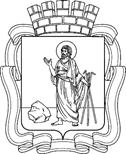 РОССИЙСКАЯ ФЕДЕРАЦИЯКемеровская область - КузбассПрокопьевский городской округПРОКОПЬЕВСКИЙ ГОРОДСКОЙ СОВЕТ НАРОДНЫХ ДЕПУТАТОВ__-го созыва(______________ сессия)Решение № ____от   ____________принято Прокопьевским городскимСоветом народных депутатовОб утверждении Отчета об исполнении бюджета муниципального образования «Прокопьевский городской округКемеровской области – Кузбасса» за 2021 год В соответствии со статьями 264.5, 264.6 Бюджетного кодекса Российской Федерации, статьями 10 и 12 Положения о бюджетном процессе в Прокопьевском городском округе, утвержденного решением Прокопьевского городского Совета народных депутатов от 23.09.2011 № 688 (в редакции решений Прокопьевского городского Совета народных депутатов от 27.03.2015 № 194, от 05.06.2015 № 214, от 23.12.2016 № 381, от 21.04.2017 № 420, от 26.10.2020 № 216, от 23.04.2021                 № 267), статьей 59 Устава муниципального образования «Прокопьевский городской округ Кемеровской области – Кузбасса»,Прокопьевский городской Совет народных депутатовРешил:Утвердить Отчет об исполнении бюджета муниципального образования  «Прокопьевский городской округ Кемеровской области – Кузбасса» за 2021 год по доходам в сумме –  8 689 870,0 тыс.руб.:                                                                                                    тыс.руб.Утвердить Отчет об исполнении бюджета муниципального образования «Прокопьевский городской округ Кемеровской области – Кузбасса» за 2021 год по расходам в сумме – 8 556 334,0 тыс.руб.:                                                                                                                        тыс.руб.3. Утвердить Отчёт об исполнении бюджета муниципального образования  «Прокопьевский городской округ Кемеровской области – Кузбасса» за 2021 год с профицитом в сумме 133 536,0 тыс. руб.4. Отдельными приложениями к настоящему решению утвердить:4.1. Приложение № 1 «Показатели доходов бюджета муниципального образования «Прокопьевский городской округ Кемеровской области – Кузбасса» за 2021 год по кодам классификации доходов бюджета».4.2. Приложение № 2 «Показатели доходов бюджета муниципального образования «Прокопьевский городской округ Кемеровской области – Кузбасса» за 2021 год по кодам видов, подвидов доходов, классификации операций сектора государственного управления, относящихся к доходам бюджета».4.3. Приложение № 3 «Показатели расходов бюджета муниципального образования «Прокопьевский городской округ Кемеровской области – Кузбасса» за 2021 год по ведомственной структуре расходов бюджета».4.4. Приложение №4 «Показатели расходов бюджета муниципального образования «Прокопьевский городской округ Кемеровской области – Кузбасса» за 2021 год по разделам и подразделам классификации расходов бюджетов».4.5. Приложение № 5 «Показатели источников финансирования дефицита бюджета муниципального образования «Прокопьевский городской округ Кемеровской области – Кузбасса» за 2021 год по кодам классификации источников финансирования дефицитов бюджетов».4.6. Приложение № 6 «Показатели источников финансирования дефицита бюджета муниципального образования «Прокопьевский городской округ Кемеровской области – Кузбасса» за 2021 год по кодам групп, подгрупп, статей, видов источников финансирования дефицитов бюджетов классификации операций сектора государственного управления, относящихся к источникам финансирования дефицитов бюджетов».Настоящее решение подлежит опубликованию в газете «Шахтерская правда», вступает в силу после его официального опубликования.Контроль за исполнением решения возложить на комитет Прокопьевского городского Совета по вопросам бюджета, налоговой политики и финансов (А.П. Булгак).       Председатель Прокопьевского 		городского Совета народных депутатов 	                                   З.А. Вальшина	                                Глава города Прокопьевска 						          М.А. Шкарабейников      Председатель Прокопьевского  городского Совета народных депутатов                                                          З.А. ВальшинаПриложение №2 к решениюПрокопьевского городского Совета народных депутатовот ______________ №_____       Председатель Прокопьевского городского Совета народных депутатов 						З.А. ВальшинаПриложение №3 к решению Прокопьевского городского Совета народных депутатов от _____________ №______Показатели расходов бюджета муниципального образования  «Прокопьевский городской округ Кемеровской области – Кузбасса» за 2021 годпо ведомственной структуре расходов бюджета       Председатель Прокопьевскогогородского Совета народных депутатов                                                    З.А. ВальшинаПриложение № 4 к решениюПрокопьевского городского Совета народных депутатов от _____________ №_____Показатели расходов бюджета муниципального образования «Прокопьевский городской округ Кемеровской области – Кузбасса» за 2021 год по разделам и подразделам классификации расходов бюджетов																									 	(тыс.руб.)          Председатель Прокопьевскогогородского Совета народных депутатов		                                       З.А. ВальшинаПриложение №5 к решениюПрокопьевского городского Совета народных депутатов от ____________ №_______Показатели источников финансирования дефицита бюджета муниципального образования «Прокопьевский городской округ Кемеровской области – Кузбасса» за 2021 год по кодам классификации источников финансирования дефицитов бюджетов(тыс.руб.)       Председатель Прокопьевскогогородского Совета народных депутатов                                                 З.А.Вальшина                                           Приложение № 6 к решению Прокопьевского городского Совета народных депутатов от ____________ №______Показатели источников финансирования дефицита бюджета муниципального образования «Прокопьевский городской округ Кемеровской области – Кузбасса» за 2021 год по кодам групп, подгрупп, статей, видов источников финансирования дефицитов бюджетов классификации операций сектора государственного управления, относящихся к источникам финансирования дефицитов бюджетов (тыс.руб.)Председатель Прокопьевскогогородского Совета народных депутатов		                                     З.А. ВальшинаНаименование доходаУтвержденоИсполненоНАЛОГОВЫЕ И НЕНАЛОГОВЫЕ ДОХОДЫ1 665 4851 679 953 НАЛОГОВЫЕ ДОХОДЫ1 321 987 1 334 124 Налог на прибыль, доходы 1 045 000 1 058 874 Налог на доходы физических лиц 1 045 000 1 058 874 Налоги на товары (работы, услуги), реализуемые на территории РФ9 930 10 121 Акцизы9 930 10 121 Налоги на совокупный доход, в т.ч.165 057 163 757 Налог, взимаемый в связи с применением упрощенной системы налогообложения105 000 103 135 Единый налог на вмененный доход для отдельных видов деятельности 18 000 17 247 Налог, взимаемый в связи с применением патентной системы обложения42 000 43 318 Единый сельскохозяйственный налог57 57 Налог на имущество, в т.ч.65 000 64 730 Налог на имущество физических лиц 33 000 33 369 Транспортный налог7 000 6 897 Земельный налог 25 000 24 464 Государственная пошлина37 000 36 642 Задолженность и перерасчеты по отмененным налогам, сборам и иным платежам0  0НЕНАЛОГОВЫЕ ДОХОДЫ343 498 345 829 Доходы от использования имущества, находящегося в государственной и муниципальной собственности 276 088 278 496 Платежи при пользовании природными ресурсами17 000 16 724 Доходы от оказания платных услуг и компенсации затрат государства 9 310 9 288 Доходы от продажи материальных и нематериальных активов21 600 21 681 Штрафные санкции, возмещение ущерба 14 000 14 175 Прочие неналоговые доходы 5 500 5 465 БЕЗВОЗМЕЗДНЫЕ ПЕРЕЧИСЛЕНИЯ 7 129 646 7 009 917 Дотации на выравнивание уровня бюджетной обеспеченности муниципальных образований 1 422 995 1 422 995  Субсидии644 116 543 183 Субвенции 3 387 736 3 376 754 Иные межбюджетные трансферты 1 660 799 1 653 845 Прочие безвозмездные поступления в бюджет городского округа14 000 13 626Возврат неиспользованных субсидий и субвенций0 -486 ВСЕГО ДОХОДОВ 8 795 131 8 689 870 Наименование расходаУтвержденоИсполненоОбщегосударственные вопросы 246 930 242 096 Национальная безопасность и правоохранительная деятельность 19 009 19 009 Национальная экономика 707 074 700 520 Жилищно-коммунальное хозяйство 1 833 838 1 748 121 Образование 2 960 366 2 929 345 Культура, кинематография 459 688 458 613 Социальная политика 2 176 349 2 167 111 Физическая культура и спорт 257 903 256 113 Обслуживание государственного долга 35 406 35 406 ВСЕГО РАСХОДОВ 8 696 563 8 556 334 Приложение № 1 к решению    Прокопьевского городскогоСовета народных депутатовот ___________ №_________Приложение № 1 к решению    Прокопьевского городскогоСовета народных депутатовот ___________ №_________Приложение № 1 к решению    Прокопьевского городскогоСовета народных депутатовот ___________ №_________Показатели доходов бюджета муниципального образования  «Прокопьевский городской округКемеровской области – Кузбасса» за 2021 год  по кодам классификации доходов бюджетаПоказатели доходов бюджета муниципального образования  «Прокопьевский городской округКемеровской области – Кузбасса» за 2021 год  по кодам классификации доходов бюджетаПоказатели доходов бюджета муниципального образования  «Прокопьевский городской округКемеровской области – Кузбасса» за 2021 год  по кодам классификации доходов бюджета(тыс.руб.)Код дохода по бюджетной классификацииНаименование групп, подгрупп, статей, подстатей, элементов, программ (подпрограмм), кодов экономической классификацииИсполнено012МИНИСТЕРСТВО ОБРАЗОВАНИЯ И НАУКИ КУЗБАССА122,0012 1 16 01053 01 0035 140Административные штрафы, установленные Главой 5 Кодекса Российской Федерации об административных правонарушениях, за административные правонарушения, посягающие на права граждан, налагаемые мировыми судьями, комиссиями по делам несовершеннолетних и защите их прав (штрафы за неисполнение родителями или иными законными представителями несовершеннолетних обязанностей по содержанию и воспитанию несовершеннолетних)20,0012 1 16 01053 01 0351 140Административные штрафы, установленные Главой 5 Кодекса Российской Федерации об административных правонарушениях, за административные правонарушения, посягающие на права граждан, налагаемые мировыми судьями, комиссиями по делам несовершеннолетних и защите их прав (штрафы за неуплату средств на содержание детей или нетрудоспособных родителей)18,0012 1 16 01063 01 0008 140Административные штрафы, установленные главой 6 Кодекса Российской Федерации об административных правонарушениях, за административные правонарушения, посягающие на здоровье, санитарно-эпидемиологическое благополучие населения и общественную нравственность, налагаемые мировыми судьями, комиссиями по делам несовершеннолетних и защите их прав (штрафы за незаконный оборот наркотических средств, психотропных веществ или их аналогов и незаконные приобретение, хранение, перевозку растений, содержащих наркотические средства или психотропные вещества, либо их частей, содержащих наркотические средства или психотропные вещества)1,0012 1 16 01063 01 0009 140Административные штрафы, установленные Главой 6 Кодекса Российской Федерации об административных правонарушениях, за административные правонарушения, посягающие на здоровье, санитарно-эпидемиологическое благополучие населения и общественную нравственность, налагаемые мировыми судьями, комиссиями по делам несовершеннолетних и защите их прав (штрафы за потребление наркотических средств или психотропных веществ без назначения врача либо новых потенциально опасных психоактивных веществ)2,0012 1 16 01063 01 0101 140Административные штрафы, установленные Главой 6 Кодекса Российской Федерации об административных правонарушениях, за административные правонарушения, посягающие на здоровье, санитарно-эпидемиологическое благополучие населения и общественную нравственность, налагаемые мировыми судьями, комиссиями по делам несовершеннолетних и защите их прав (штрафы за побои)13,0012 1 16 01063 01 9000 140Административные штрафы, установленные Главой 6 Кодекса Российской Федерации об административных правонарушениях, за административные правонарушения, посягающие на здоровье, санитарно-эпидемиологическое благополучие населения и общественную нравственность, налагаемые мировыми судьями, комиссиями по делам несовершеннолетних и защите их прав (иные штрафы)6,0012 1 16 01073 01 0017 140Административные штрафы, установленные Главой 7 Кодекса Российской Федерации об административных правонарушениях, за административные правонарушения в области охраны собственности, налагаемые мировыми судьями, комиссиями по делам несовершеннолетних и защите их прав (штрафы за уничтожение или повреждение чужого имущества)2,0012 1 16 01073 01 0027 140Административные штрафы, установленные Главой 7 Кодекса Российской Федерации об административных правонарушениях, за административные правонарушения в области охраны собственности, налагаемые мировыми судьями, комиссиями по делам несовершеннолетних и защите их прав (штрафы за мелкое хищение)19,0012 1 16 01193 01 9000 140Административные штрафы, установленные Главой 19 Кодекса Российской Федерации об административных правонарушениях, за административные правонарушения против порядка управления, налагаемые мировыми судьями, комиссиями по делам несовершеннолетних и защите их прав  (иные штрафы)2,0012 1 16 01203 01 0021 140Административные штрафы, установленные Главой 20 Кодекса Российской Федерации об административных правонарушениях, за административные правонарушения, посягающие на общественный порядок и общественную безопасность, налагаемые мировыми судьями, комиссиями по делам несовершеннолетних и защите их прав (штрафы за появление в общественных местах в состоянии опьянения)15,0012 1 16 01203 01 9000 140Административные штрафы, установленные Главой 20 Кодекса Российской Федерации об административных правонарушениях, за административные правонарушения, посягающие на общественный порядок и общественную безопасность, налагаемые мировыми судьями, комиссиями по делам несовершеннолетних и защите их прав (иные штрафы)24,0048ЮЖНО-СИБИРСКОЕ МЕЖРЕГИОНАЛЬНОЕ УПРАВЛЕНИЕ ФЕДЕРАЛЬНОЙ СЛУЖБЫ ПО НАДЗОРУ В СФЕРЕ ПРИРОДОПОЛЬЗОВАНИЯ16 983,0048 1 12 01010 01 2100 120Плата за выбросы загрязняющих веществ в атмосферный воздух стационарными объектами (пени по соответствующему платежу)63,0048 1 12 01010 01 6000 120Плата за выбросы загрязняющих веществ в атмосферный воздух стационарными объектами (федеральные государственные органы, Банк России, органы управления государственными внебюджетными фондами Российской Федерации)2 130,0048 1 12 01030 01 2100 120Плата за сбросы загрязняющих веществ в водные объекты (пени по соответствующему платежу)24,0048 1 12 01030 01 6000 120Плата за сбросы загрязняющих веществ в водные объекты (федеральные государственные органы, Банк России, органы управления государственными внебюджетными фондами Российской Федерации)169,0048 1 12 01041 01 6000 120Плата за размещение отходов производства (федеральные государственные органы, Банк России, органы управления государственными внебюджетными фондами Российской Федерации)14 337,0048 1 16 10123 01 0041 140Доходы от денежных взысканий (штрафов), поступающие в счет погашения задолженности, образовавшейся до 1 января 2020 года, подлежащие зачислению в бюджет муниципального образования по нормативам, действовавшим в 2019 году (доходы бюджетов городских округов за исключением доходов, направляемых на формирование муниципального дорожного фонда, а также иных платежей в случае принятия решения финансовым органом муниципального образования о раздельном учете задолженности)260,0076ФЕДЕРАЛЬНОЕ АГЕНСТВО ПО РЫБОЛОВСТВУ2,0076 1 16 10123 01 0041 140Доходы от денежных взысканий (штрафов), поступающие в счет погашения задолженности, образовавшейся до 1 января 2020 года, подлежащие зачислению в бюджет муниципального образования по нормативам, действовавшим в 2019 году (доходы бюджетов городских округов за исключением доходов, направляемых на формирование муниципального дорожного фонда, а также иных платежей в случае принятия решения финансовым органом муниципального образования о раздельном учете задолженности)2,0100УПРАВЛЕНИЕ ФЕДЕРАЛЬНОГО КАЗНАЧЕЙСТВА ПО КЕМЕРОВСКОЙ ОБЛАСТИ - КУЗБАССУ10 121,0 100 1 03 02 231 01 0000 110Доходы от уплаты акцизов на дизельное топливо, подлежащие распределению между бюджетами субъектов Российской Федерации и местными бюджетами с учетом установленных дифференцированных нормативов отчислений в местные бюджеты (по нормативам, установленным федеральным законом о федеральном бюджете в целях формирования дорожных фондов субъектов Российской Федерации)4 672,0100 1 03 02 241 01 0000 110Доходы от уплаты акцизов на моторные масла для дизельных и (или) карбюраторных (инжекторных) двигателей, подлежащие распределению между бюджетами субъектов Российской Федерации и местными бюджетами с учетом установленных дифференцированных нормативов отчислений в местные бюджеты (по нормативам, установленным федеральным законом о федеральном бюджете в целях формирования дорожных фондов субъектов Российской Федерации)33,0100 1 03 02 251 01 0000 110Доходы от уплаты акцизов на автомобильный бензин, подлежащие распределению между бюджетами субъектов Российской Федерации и местными бюджетами с учетом установленных дифференцированных нормативов отчислений в местные бюджеты (по нормативам, установленным федеральным законом о федеральном бюджете в целях формирования дорожных фондов субъектов Российской Федерации)6 212,0100 1 03 02 261 01 0000 110Доходы от уплаты акцизов на прямогонный бензин, подлежащие распределению между бюджетами субъектов Российской Федерации и местными бюджетами с учетом установленных дифференцированных нормативов отчислений в местные бюджеты (по нормативам, установленным федеральным законом о федеральном бюджете в целях формирования дорожных фондов субъектов Российской Федерации)-797,0141ФЕДЕРАЛЬНАЯ СЛУЖБА ПО НАДЗОРУ В СФЕРЕ ЗАЩИТЫ ПРАВ ПОТРЕБИТЕЛЕЙ И БЛАГОПОЛУЧИЯ ЧЕЛОВЕКА 127,0141 1 16 10123 01 0041 140Доходы от денежных взысканий (штрафов), поступающие в счет погашения задолженности, образовавшейся до 1 января 2020 года, подлежащие зачислению в бюджет муниципального образования по нормативам, действовавшим в 2019 году (доходы бюджетов городских округов за исключением доходов, направляемых на формирование муниципального дорожного фонда, а также иных платежей в случае принятия решения финансовым органом муниципального образования о раздельном учете задолженности)127,0182УПРАВЛЕНИЕ ФЕДЕРАЛЬНОЙ НАЛОГОВОЙ СЛУЖБЫ ПО КЕМЕРОВСКОЙ ОБЛАСТИ1 323 626,0182 1 01 02010 01 1000 110Налог на доходы физических лиц с доходов, источником которых является налоговый агент, за исключением доходов, в отношении которых исчисление и уплата налога осуществляются в соответствии со статьями 227, 227.1 и 228 Налогового кодекса Российской Федерации (сумма платежа (перерасчеты, недоимка и задолженность по соответствующему платежу, в том числе по отмененному)1 008 297,0182 1 01 02010 01 2100 110Налог на доходы физических лиц с доходов, источником которых является налоговый агент, за исключением доходов, в отношении которых исчисление и уплата налога осуществляются в соответствии со статьями 227, 227.1 и 228 Налогового кодекса Российской Федерации (пени по соответствующему платежу)838,0182 1 01 02010 01 2200 110Налог на доходы физических лиц с доходов, источником которых является налоговый агент, за исключением доходов, в отношении которых исчисление и уплата налога осуществляются в соответствии со статьями 227, 227.1 и 228 Налогового кодекса Российской Федерации (проценты по соответствующему платежу)12,0182 1 01 02010 01 3000 110Налог на доходы физических лиц с доходов, источником которых является налоговый агент, за исключением доходов, в отношении которых исчисление и уплата налога осуществляются в соответствии со статьями 227, 227.1 и 228 Налогового кодекса Российской Федерации (суммы денежных взысканий (штрафов) по соответствующему платежу согласно законодательству РФ)1 554,0182 1 01 02010 01 4000 110Налог на доходы физических лиц с доходов, источником которых является налоговый агент, за исключением доходов, в отношении которых исчисление и уплата налога осуществляются в соответствии со статьями 227, 227.1 и 228 Налогового кодекса Российской Федерации (прочие поступления)8,0182 1 01 02020 01 1000 110Налог на доходы физических лиц с доходов, полученных от осуществления деятельности физическими лицами, зарегистрированными в качестве индивидуальных предпринимателей, нотариусов, занимающихся частной практикой, адвокатов, учредивших адвокатские кабинеты и других лиц, занимающихся частной практикой в соответствии со статьей 227 Налогового кодекса Российской Федерации (сумма платежа (перерасчеты, недоимка и задолженность по соответствующему платежу, в том числе по отмененному)3 865,0182 1 01 02020 01 2100 110Налог на доходы физических лиц с доходов, полученных от осуществления деятельности физическими лицами, зарегистрированными в качестве индивидуальных предпринимателей, нотариусов, занимающихся частной практикой, адвокатов, учредивших адвокатские кабинеты и других лиц, занимающихся частной практикой в соответствии со статьей 227 Налогового кодекса Российской Федерации (пени по соответствующему платежу)21,0182 1 01 02020 01 3000 110Налог на доходы физических лиц с доходов, полученных от осуществления деятельности физическими лицами, зарегистрированными в качестве индивидуальных предпринимателей, нотариусов, занимающихся частной практикой, адвокатов, учредивших адвокатские кабинеты и других лиц, занимающихся частной практикой в соответствии со статьей 227 Налогового кодекса Российской Федерации (суммы денежных взысканий (штрафов) по соответствующему платежу согласно законодательству Российской Федерации)45,0182 1 01 02030 01 1000 110Налог на доходы физических лиц с доходов, полученных физическими лицами в соответствии со статьей 228 Налогового кодекса Российской Федерации (сумма платежа (перерасчеты, недоимка и задолженность по соответствующему платежу, в том числе по отмененному)7 252,0182 1 01 02030 01 2100 110Налог на доходы физических лиц с доходов, полученных физическими лицами в соответствии со статьей 228 Налогового Кодекса Российской Федерации (пени по соответствующему платежу)179,0182 1 01 02030 01 3000 110Налог на доходы физических лиц с доходов, полученных физическими лицами в соответствии со статьей 228 Налогового Кодекса Российской Федерации (суммы денежных взысканий (штрафов) по соответствующему платежу согласно законодательству Российской Федерации)105,0182 1 01 02040 01 1000 110Налог на доходы физических лиц в виде фиксированных авансовых платежей с доходов, полученных физическими лицами, являющимися иностранными гражданами, осуществляющими трудовую деятельность по найму у физических лиц на основании патента в соответствии со статьей 227.1 Налогового кодекса Российской Федерации (сумма платежа (перерасчеты, недоимка и задолженность по соответствующему платежу, в том числе по отмененному)995,0182 1 01 02080 01 1000 110Налог на доходы физических лиц в части суммы налога, превышающей 650 000 рублей, относящейся к части налоговой базы, превышающей 5 000 000 рублей (за исключением налога на доходы физических лиц с сумм прибыли контролируемой иностранной компании, в том числе фиксированной прибыли контролируемой иностранной компании) (сумма платежа (перерасчеты, недоимка и задолженность по соответствующему платежу, в том числе по отмененному)35 661,0182 1 01 02080 01 2100 110Налог на доходы физических лиц в части суммы налога, превышающей 650 000 рублей, относящейся к части налоговой базы, превышающей 5 000 000 рублей (за исключением налога на доходы физических лиц с сумм прибыли контролируемой иностранной компании, в том числе фиксированной прибыли контролируемой иностранной компании) (пени по соответствующему платежу)2,0182 1 01 02080 01 4000 110Налог на доходы физических лиц в части суммы налога, превышающей 650 000 рублей, относящейся к части налоговой базы, превышающей 5 000 000 рублей (за исключением налога на доходы физических лиц с сумм прибыли контролируемой иностранной компании, в том числе фиксированной прибыли контролируемой иностранной компании) (прочие поступления)39,0182 1 05 01011 01 1000 110Налог, взимаемый с налогоплательщиков, выбравших в качестве объекта налогообложения доходы (сумма платежа (перерасчеты, недоимка и задолженность по соответствующему платежу, в том числе по отмененному)76 774,0182 1 05 01011 01 2100 110Налог, взимаемый с налогоплательщиков, выбравших в качестве объекта налогообложения доходы (пени по соответствующему платежу)520,0182 1 05 01011 01 3000 110Налог, взимаемый с налогоплательщиков, выбравших в качестве объекта налогообложения доходы (суммы денежных взысканий (штрафов) по соответствующему платежу согласно законодательству РФ)91,0182 1 05 01011 01 4000 110Налог, взимаемый с налогоплательщиков, выбравших в качестве объекта налогообложения доходы (прочие поступления)21,0182 1 05 01021 01 1000 110Налог, взимаемый с налогоплательщиков, выбравших в качестве объекта налогообложения доходы, уменьшенные на величину расходов (в том числе минимальный налог, зачисляемый в бюджеты субъектов РФ (сумма платежа (перерасчеты, недоимка и задолженность по соответствующему платежу, в том числе по отмененному)25 534,0182 1 05 01021 01 2100 110Налог, взимаемый с налогоплательщиков, выбравших в качестве объекта налогообложения доходы, уменьшенные на величину расходов (в том числе минимальный налог, зачисляемый в бюджеты субъектов РФ (пени по соответствующему платежу)189,0182 1 05 01021 01 3000 110Налог, взимаемый с налогоплательщиков, выбравших в качестве объекта налогообложения доходы, уменьшенные на величину расходов (в том числе минимальный налог, зачисляемый в бюджеты субъектов РФ (суммы денежных взысканий (штрафов) по соответствующему платежу согласно законодательству РФ)5,0182 1 05 02010 02 1000 110Единый налог на вмененный доход для отдельных видов деятельности (сумма платежа (перерасчеты, недоимка и задолженность по соответствующему платежу, в том числе по отмененному)16 914,0182 1 05 02010 02 2100 110Единый налог на вмененный доход для отдельных видов деятельности (пени по соответствующему платежу)149,0182 1 05 02010 02 3000 110Единый налог на вмененный доход для отдельных видов деятельности (суммы денежных взысканий (штрафов) по соответствующему платежу согласно законодательству Российской Федерации)180,0182 1 05 02010 02 4000 110Единый налог на вмененный доход для отдельных видов деятельности (прочие поступления)-3,0182 1 05 02020 02 1000 110Единый налог на вмененный доход для отдельных видов деятельности (за налоговые периоды, истекшие до 1 января 2011 года) (сумма платежа (перерасчеты, недоимка и задолженность по соответствующему платежу, в том числе по отмененному)-5,0182 1 05 02020 02 2100 110Единый налог на вмененный доход для отдельных видов деятельности (за налоговые периоды, истекшие до 1 января 2011 года) (пени по соответствующему платежу)13,0182 1 05 03010 01 1000 110Единый сельскохозяйственный налог (сумма платежа (перерасчеты, недоимка и задолженность по соответствующему платежу, в том числе по отмененному)57,0182 1 05 04010 02 1000 110Налог, взимаемый в связи с применением патентной системы налогообложения, зачисляемый в бюджеты городских округов (сумма платежа (перерасчеты, недоимка и задолженность по соответствующему платежу, в том числе по отмененному)43 302,0182 1 05 04010 02 2100 110Налог, взимаемый в связи с применением патентной системы налогообложения, зачисляемый в бюджеты городских округов (суммы денежных взысканий (штрафов) по соответствующему платежу согласно законодательству Российской Федерации)17,0182 1 06 01020 04 1000 110Налог на имущество физических лиц, взимаемый по ставкам, применяемым к объектам налогообложения, расположенным в границах городских округов (сумма платежа (перерасчеты, недоимка и задолженность по соответствующему платежу, в том числе по отмененному)33 133,0182 1 06 01020 04 2100 110Налог на имущество физических лиц, взимаемый по ставкам, применяемым к объектам налогообложения, расположенным в границах городских округов (пени по соответствующему платежу)237,0182 1 06 01020 04 3000 110Налог на имущество физических лиц, взимаемый по ставкам, применяемым к объектам налогообложения, расположенным в границах городских округов (суммы денежных взысканий (штрафов) по соответствующему платежу согласно законодательству Российской Федерации)-1,0182 1 06 04 011 02 1000 110Транспортный налог с организаций (сумма платежа (перерасчеты, недоимка и задолженность по соответствующему платежу, в том числе по отмененному)817,0182 1 06 04 011 02 2100 110Транспортный налог с организаций (пени по соответствующему платежу)18,0182 1 06 04 012 02 1000 110Транспортный налог с физических лиц (сумма платежа (перерасчеты, недоимка и задолженность по соответствующему платежу, в том числе по отмененному)5 947,0182 1 06 04 012 02 2100 110Транспортный налог с физических лиц (пени по соответствующему платежу)114,0182 1 06 06032 04 1000 110Земельный налог с организаций, обладающих земельным участком, расположенным в границах городских округов (сумма платежа (перерасчеты, недоимка и задолженность по соответствующему платежу, в том числе по отмененному)14 367,0182 1 06 06032 04 2100 110Земельный налог с организаций, обладающих земельным участком, расположенным в границах городских округов (пени по соответствующему платежу)537,0182 1 06 06042 04 1000 110Земельный налог с физических лиц, обладающих земельным участком, расположенным в границах городских округов (сумма платежа (перерасчеты, недоимка и задолженность по соответствующему платежу, в том числе по отмененному)9 428,0182 1 06 06042 04 2100 110Земельный налог с физических лиц, обладающих земельным участком, расположенным в границах городских округов (пени по соответствующему платежу)133,0182 1 08 03010 01 1050 110Государственная пошлина по делам, рассматриваемым в судах общей юрисдикции, мировыми судьями (за исключением Верховного Суда Российской Федерации) (государственная пошлина, уплачиваемая при обращении в суды)33 782,0182 1 08 03010 01 1060 110Государственная пошлина по делам, рассматриваемым в судах общей юрисдикции, мировыми судьями (за исключением Верховного Суда Российской Федерации) (государственная пошлина, уплачиваемая на основании судебных актов по результатам рассмотрения дел по существу)2 416,0182 1 08 03010 01 4000 110Государственная пошлина по делам, рассматриваемым в судах общей юрисдикции, мировыми судьями (за исключением Верховного Суда Российской Федерации) (прочие поступления)35,0182 1 16 10123 01 0041 140Доходы от денежных взысканий (штрафов), поступающие в счет погашения задолженности, образовавшейся до 1 января 2020 года, подлежащие зачислению в бюджет муниципального образования по нормативам, действовавшим в 2019 году (доходы бюджетов городских округов за исключением доходов, направляемых на формирование муниципального дорожного фонда, а также иных платежей в случае принятия решения финансовым органом муниципального образования о раздельном учете задолженности)17,0182 1 16 10129 01 0000 140Доходы от денежных взысканий (штрафов), поступающие в счет погашения задолженности, образовавшейся до 1 января 2020 года, подлежащие зачислению в федеральный бюджет и бюджет муниципального образования по нормативам, действовавшим в 2019 году15,0188ГЛАВНОЕ УПРАВЛЕНИЕ МИНИСТЕРСТВА ВНУТРЕННИХ ДЕЛ РОССИЙСКОЙ ФЕДЕРАЦИИ ПО КЕМЕРОВСКОЙ ОБЛАСТИ2 222,0188 1 16 10123 01 0041 140Доходы от денежных взысканий (штрафов), поступающие в счет погашения задолженности, образовавшейся до 1 января 2020 года, подлежащие зачислению в бюджет муниципального образования по нормативам, действовавшим в 2019 году (доходы бюджетов городских округов за исключением доходов, направляемых на формирование муниципального дорожного фонда, а также иных платежей в случае принятия решения финансовым органом муниципального образования о раздельном учете задолженности)2 222,0857ГОСУДАРСТВЕННАЯ ЖИЛИЩНАЯ ИНСПЕКЦИЯ КУЗБАССА1,0857 1 16 01073 01 0233 140Административные штрафы, установленные Главой 7 Кодекса РФ об административных правонарушениях, за административные правонарушения в области охраны собственности, налагаемые мировыми судьями, комиссиями по делам несовершеннолетних и защите их прав (штрафы за нарушение правил осуществления предпринимательской деятельности по управлению многоквартирными домами)1,0874УПРАВЛЕНИЕ ПО ОБЕСПЕЧЕНИЮ ДЕЯТЕЛЬНОСТИ МИРОВЫХ СУДЕЙ В КУЗБАССЕ5 538,0874 1 16 01053 01 0000 140Административные штрафы, установленные Главой 5 Кодекса Российской Федерации об административных правонарушениях, за административные правонарушения, посягающие на права граждан, налагаемые мировыми судьями, комиссиями по делам несовершеннолетних и защите их прав 16,0874 1 16 01063 01 0000 140Административные штрафы, установленные Главой 6 Кодекса Российской Федерации об административных правонарушениях, за административные правонарушения, посягающие на здоровье, санитарно-эпидемиологическое благополучие населения и общественную нравственность, налагаемые мировыми судьями, комиссиями по делам несовершеннолетних и защите их прав 168,0874 1 16 01073 01 0000 140Административные штрафы, установленные Главой 7 Кодекса Российской Федерации об административных правонарушениях, за административные правонарушения в области охраны собственности, налагаемые мировыми судьями, комиссиями по делам несовершеннолетних и защите их прав 71,0874 1 16 01083 01 0000 140Административные штрафы, установленные Главой 8 Кодекса Российской Федерации об административных правонарушениях, за административные правонарушения в области охраны окружающей среды и природопользования, налагаемые мировыми судьями, комиссиями по делам несовершеннолетних и защите их прав 15,0874 1 16 01133 01 0000 140Административные штрафы, установленные Главой 13 Кодекса Российской Федерации об административных правонарушениях, за административные правонарушения в области связи и информации, налагаемые мировыми судьями, комиссиями по делам несовершеннолетних и защите их прав 3,0874 1 16 01143 01 0000 140Административные штрафы, установленные Главой 14 Кодекса Российской Федерации об административных правонарушениях, за административные правонарушения в области предпринимательской деятельности и деятельности саморегулируемых организаций, налагаемые мировыми судьями, комиссиями по делам несовершеннолетних и защите их прав 494,0874 1 16 01153 01 0000 140Административные штрафы, установленные Главой 15 Кодекса Российской Федерации об административных правонарушениях, за административные правонарушения в области финансов, налогов и сборов, страхования, рынка ценных бумаг (за исключением штрафов, указанных в пункте 6 статьи 46 Бюджетного кодекса Российской Федерации), налагаемые мировыми судьями, комиссиями по делам несовершеннолетних и защите их прав 88,0874 1 16 01173 01 0000 140Административные штрафы, установленные Главой 17 Кодекса Российской Федерации об административных правонарушениях, за административные правонарушения, посягающие на институты государственной власти, налагаемые мировыми судьями, комиссиями по делам несовершеннолетних и защите их прав 30,0874 1 16 01193 01 0000 140Административные штрафы, установленные Главой 19 Кодекса Российской Федерации об административных правонарушениях, за административные правонарушения против порядка управления, налагаемые мировыми судьями, комиссиями по делам несовершеннолетних и защите их прав 3 977,0874 1 16 01203 01 0000 140Административные штрафы, установленные Главой 20 Кодекса Российской Федерации об административных правонарушениях, за административные правонарушения, посягающие на общественный порядок и общественную безопасность, налагаемые мировыми судьями, комиссиями по делам несовершеннолетних и защите их прав676,0900АДМИНИСТРАЦИЯ ГОРОДА ПРОКОПЬЕВСКА1 582 760,0900 1 08 07173 01 1000 110Государственная пошлина за выдачу органом местного самоуправления городского округа специального разрешения на движение по автомобильным дорогам транспортных средств, осуществляющих перевозки опасных, тяжеловесных и (или) крупногабаритных грузов, зачисляемая в бюджеты городских округов395,0900 1 13 02994 04 0005 130Прочие доходы от компенсации затрат бюджетов городских округов 262,0900 1 13 02994 04 0009 130Прочие доходы от компенсации затрат бюджетов городских округов 55,0900 1 16 02020 02 0000 140Административные штрафы, установленные законами субъектов Российской Федерации об административных правонарушениях, за нарушение муниципальных правовых актов268,0900 1 16 11064 01 0000 140Платежи, уплачиваемые в целях возмещения вреда, причиняемого автомобильным дорогам местного значения транспортными средствами, осуществляющими перевозки тяжеловесных и (или) крупногабаритных грузов4 454,0900 2 02 25497 04 0000 150Субсидии бюджетам субъектов Российской Федерации на реализацию мероприятий по обеспечению жильем молодых семей1 721,0900 2 02 29999 04 0000 150Прочие субсидии бюджетам городских округов3 137,0900 2 02 30024 04 0000 150Субвенции бюджетам городских округов на выполнение передаваемых полномочий субъектов Российской Федерации11 675,0900 2 02 35135 04 0000 150Субвенции бюджетам городских округов на осуществление полномочий по обеспечению жильем отдельных категорий граждан, установленных Федеральным законом от 12 января 1995 года N 5-ФЗ "О ветеранах"731,0900 2 02 35469 04 0000 150Субвенции бюджетам городских округов на проведение Всероссийской переписи населения 2020 года2 903,0900 2 02 45156 04 0000 150Межбюджетные трансферты, передаваемые бюджетам городских округов на реализацию программ местного развития и обеспечение занятости для шахтерских городов и поселков1 556 959,0900 2 02 49999 04 0000 150Прочие межбюджетные трансферты, передаваемые бюджетам городских округов455,0900 2 19 25064 04 0000 150Возврат остатков субсидий на государственную поддержку малого и среднего предпринимательства, включая крестьянские (фермерские) хозяйства, из бюджетов городских округов-28,0900 2 19 45156 04 0000 150Возврат остатков иных межбюджетных трансфертов на реализацию программ местного развития и обеспечение занятости для шахтерских городов и поселков из бюджетов городских округов-227,0905КОМИТЕТ ПО УПРАВЛЕНИЮ МУНИЦИПАЛЬНЫМ ИМУЩЕСТВОМ ГОРОДА ПРОКОПЬЕВСКА550 334,0905 1 08 07150 01 1000 110Государственная пошлина за выдачу разрешения на установку рекламной конструкции15,0905 1 11 05012 04 0000 120Доходы, получаемые в виде арендной платы за земельные участки, государственная собственность на которые не разграничена и которые расположены в границах городских округов, а также средства от продажи права на заключение договоров аренды указанных земельных участков257 752,0905 1 11 05024 04 0000 120Доходы, получаемые в виде арендной платы, а также средства от продажи права на заключение договоров аренды за земли, находящиеся в собственности городских округов (за исключением земельных участков муниципальных бюджетных и автономных учреждений27,0905 1 11 05074 04 0000 120Доходы от сдачи в аренду имущества, составляющего казну городских округов (за исключением земельных участков)12 564,0905 1 11 07014 04 0000 120Доходы от перечисления части прибыли, остающейся после уплаты налогов и иных обязательных платежей муниципальных унитарных предприятий, созданных городскими округами60,0905 1 11 09044 04 0000 120Прочие поступления от использования имущества, находящегося в собственности городских округов (за исключением имущества муниципальных бюджетных и автономных учреждений, а также имущества муниципальных унитарных предприятий, в том числе казенных)8 093,0905 1 13 02994 04 0009 130Прочие доходы от компенсации затрат бюджетов городских округов 26,0905 1 14 01040 04 0000 410Доходы от продажи квартир, находящихся в собственности городских округов.1 029,0905 1 14 02043 04 0000 410Доходы от реализации иного имущества, находящегося в собственности городских округов (за исключением имущества муниципальных бюджетных и автономных учреждений, а также имущества муниципальных унитарных предприятий, в том числе казенных), в части реализации основных средств по указанному имуществу8 331,0905 1 14 06012 04 0000 430Доходы от продажи земельных участков, государственная собственность на которые не разграничена, и которые расположены в границах городских округов9 508,0905 1 14 06024 04 0000 430Доходы от продажи земельных участков, находящихся в собственности городских округов (за исключением земельных участков муниципальных бюджетных и автономных учреждений)2 814,0905 1 16 10031 04 0000 140Возмещение ущерба при возникновении страховых случаев, когда выгодоприобретателями выступают получатели средств бюджета городского округа24,0905 1 17 05040 04 0000 180Прочие неналоговые доходы бюджетов городских округов4 612,0905 2 02 20229 04 0000 150Субсидии бюджетам городских округов на строительство и (или) реконструкцию объектов инфраструктуры, необходимых для осуществления физическими и юридическими лицами инвестиционных проектов в моногородах10 549,0905 2 02 20299 04 0000 150Субсидии бюджетам городских округов на обеспечение мероприятий по переселению граждан из аварийного жилищного фонда, в том числе переселению граждан из аварийного жилищного фонда с учетом необходимости развития малоэтажного жилищного строительства, за счет средств, поступивших от государственной корпорации - Фонда содействия реформированию жилищно-коммунального хозяйства138 377,0905 2 02 20302 04 0000 150Субсидии бюджетам городских округов на обеспечение мероприятий по переселению граждан из аварийного жилищного фонда, в том числе переселению граждан из аварийного жилищного фонда с учетом необходимости развития малоэтажного жилищного строительства, за счет средств бюджетов12 656,0905 2 02 30024 04 0000 150Субвенции бюджетам городских округов на выполнение передаваемых полномочий субъектов Российской Федерации17 078,0905 2 02 35082 04 0000 150Субвенции бюджетам городских округов на предоставление жилых помещений детям-сиротам и детям, оставшимся без попечения родителей, лицам из их числа по договорам найма специализированных жилых помещений52 557,0905 2 02 35176 04 0000 150Субвенции бюджетам городских округов на осуществление полномочий по обеспечению жильем отдельных категорий граждан, установленных Федеральным законом от 24 ноября 1995 года N 181-ФЗ "О социальной защите инвалидов в Российской Федерации"2 194,0905 2 02 39001 04 0000 150Субвенции бюджетам городских округов за счет средств резервного фонда Правительства Российской Федерации12 067,0911УПРАВЛЕНИЕ ОБРАЗОВАНИЯ АДМИНИСТРАЦИИ ГОРОДА ПРОКОПЬЕВСКА2 069 694,0911 1 13 02994 04 0005 130Прочие доходы от компенсации затрат бюджетов городских округов 7,0911 1 13 02994 04 0009 130Прочие доходы от компенсации затрат бюджетов городских округов 5,0911 1 17 15020 04 1411 150Инициативные платежи, зачисляемые в бюджеты городских округов260,0911 2 02 25187 04 0000 150Субсидии бюджетам городских округов на обновление материально-технической базы в организациях, осуществляющих образовательную деятельность исключительно по адаптированным основным общеобразовательным программам7 356,0911 2 02 25304 04 0000 150Субсидии бюджетам городских округов на организацию бесплатного горячего питания обучающихся, получающих начальное общее образование в государственных и муниципальных образовательных организациях86 172,0911 2 02 25491 04 0000 150Субсидии бюджетам городских округов на создание новых мест в образовательных организациях различных типов для реализации дополнительных общеразвивающих программ всех направленностей23 778,0911 2 02 29999 04 0000 150Прочие субсидии бюджетам городских округов61 628,0911 2 02 30024 04 0000 150Субвенции бюджетам городских округов на выполнение передаваемых полномочий субъектов Российской Федерации1 708 248,0911 2 02 30027 04 0000 150Субвенции бюджетам городских округов на содержание ребенка в семье опекуна и приемной семье, а также вознаграждение, причитающееся приемному родителю77 736,0911 2 02 30029 04 0000 150Субвенции бюджетам городских округов на компенсацию части платы, взимаемой с родителей (законных представителей) за присмотр и уход за детьми, посещающими образовательные организации, реализующие образовательные программы дошкольного образования2 252,0911 2 02 35260 04 0000 150Субвенции бюджетам городских округов на выплату единовременного пособия при всех формах устройства детей, лишенных родительского попечения, в семью2 971,0911 2 02 45303 04 0000 150Межбюджетные трансферты, передаваемые бюджетам городских округов на ежемесячное денежное вознаграждение за классное руководство педагогическим работникам государственных и муниципальных общеобразовательных организаций96 432,0911 2 07 04020 04 0009 150Поступления от денежных пожертвований, предоставляемых физическими лицами получателям средств бюджетов городских округов747,0911 2 07 04050 04 0009 150Прочие безвозмездные поступления в бюджеты городских округов2 109,0911 2 19 60010 04 0000 150Возврат прочих остатков субсидий, субвенций и иных межбюджетных трансфертов, имеющих целевое назначение, прошлых лет из бюджетов городских округов-7,0913УПРАВЛЕНИЕ ПО КУЛЬТУРЕ АДМИНИСТРАЦИИ ГОРОДА ПРОКОПЬЕВСКА76 787,0913 1 13 02994 04 0009 130Прочие доходы от компенсации затрат бюджетов городских округов 5,0913 1 17 15020 04 1413 150Инициативные платежи, зачисляемые в бюджеты городских округов260,0913 2 02 25516 04 0000 150Субсидии бюджетам городских округов на реализацию мероприятий по укреплению единства российской нации и этнокультурному развитию народов России150,0913 2 02 25519 04 0000 150Субсидии бюджетам городских округов на поддержку отрасли культуры57 030,0913 2 02 29999 04 0000 150Прочие субсидии бюджетам городских округов15 504,0913 2 02 30024 04 0000 150Субвенции бюджетам городских округов на выполнение передаваемых полномочий субъектов Российской Федерации27,0913 2 07 04050 04 0009 150Прочие   безвозмездные   поступления   в   бюджеты   городских округов-150,0913 2 07 04050 04 0053 150Прочие безвозмездные поступления в бюджеты городских округов3 961,0915КОМИТЕТ СОЦИАЛЬНОЙ ЗАЩИТЫ НАСЕЛЕНИЯ АДМИНИСТРАЦИИ ГОРОДА ПРОКОПЬЕВСКА396 787,0915 1 13 02994 04 0003 130Прочие доходы от компенсации затрат бюджетов городских округов 43,0915 1 13 02994 04 0005 130Прочие доходы от компенсации затрат бюджетов городских округов 175,0915 2 02 25163 04 0000 150Субсидии бюджетам городских округов на создание системы долговременного ухода за гражданами пожилого возраста и инвалидами        13 743,0915 2 02 30013 04 0000 150Субвенции бюджетам городских округов на обеспечение мер социальной поддержки реабилитированных лиц и лиц, признанных пострадавшими от политических репрессий802,0915 2 02 30024 04 0000 150Субвенции бюджетам городских округов на выполнение передаваемых полномочий субъектов Российской Федерации381 397,0915 2 02 39001 04 0000 150Субвенции бюджетам городских округов за счет средств резервного фонда Правительства Российской Федерации86,0915 2 07 04020 04 0009 150Поступления от денежных пожертвований, предоставляемых физическими лицами получателям средств бюджетов городских округов215,0915 2 07 04050 04 0053 150Прочие безвозмездные поступления в бюджеты городских округов544,0915 2 19 35250 04 0000 150Возврат остатков субвенций на оплату жилищно-коммунальных услуг отдельным категориям граждан из бюджетов городских округов-4915 2 19 35573 04 0000 150Возврат остатков субвенций на выполнение полномочий Российской Федерации по осуществлению ежемесячной выплаты в связи с рождением (усыновлением) первого ребенка из бюджетов городских округов-28915 2 19 60010 04 0000 150Возврат остатков субсидий, субвенций и иных межбюджетных трансфертов, имеющих целевое назначение, прошлых лет из бюджетов городских округов-186919УПРАВЛЕНИЕ ПО ФИЗИЧЕСКОЙ КУЛЬТУРЕ И СПОРТУ АДМИНИСТРАЦИИ ГОРОДА ПРОКОПЬЕВСКА1 713,0919 1 13 02994 04 0009 130Прочие доходы от компенсации затрат бюджетов городских округов36,0919 1 17 15020 04 1419 150Инициативные платежи, зачисляемые в бюджеты городских округов195,0919 2 02 25229 04 0000 150Субсидии бюджетам городских округов на приобретение спортивного оборудования и инвентаря для приведения организаций спортивной подготовки в нормативное состояние636,0919 2 02 29999 04 0000 150Прочие субсидии бюджетам городских округов634,0919 2 07 04050 04 0053 150Прочие безвозмездные поступления в бюджеты городских округов212,0937УПРАВЛЕНИЕ ЖИЛИЩНО-КОММУНАЛЬНЫМ ХОЗЯЙСТВОМ АДМИНИСТРАЦИИ ГОРОДА ПРОКОПЬЕВСКА1 226 443,0937 1 13 01994 04 0052 130Прочие доходы от оказания платных услуг (работ) получателями средств бюджетов городских округов8 667,0937 1 13 02994 04 0005 130Прочие доходы от компенсации затрат бюджетов городских округов6,0937 1 13 02994 04 0009 130Прочие доходы от компенсации затрат бюджетов городских округов1,0937 1 16 07090 04 0000 140Иные штрафы, неустойки, пени, уплаченные в соответствии с законом или договором в случае неисполнения или ненадлежащего исполнения обязательств перед муниципальным органом, (муниципальным казенным учреждением) городского округа1 125,0937 1 17 05040 04 0000 180Прочие неналоговые доходы бюджетов городских округов137,0937 2 02 25555 04 0000 150Субсидии бюджетам городских округов на поддержку государственных программ субъектов Российской Федерации и муниципальных программ формирования современной городской среды110 111,0937 2 02 30024 04 0000 150Субвенции    бюджетам    городских    округов    на    выполнение передаваемых полномочий субъектов РФ1 100 414,0937 2 07 04050 04 0009 150Прочие безвозмездные поступления в бюджеты городских округов (прочие доходы)5 988,0937 2 19 25555 04 0000 150Возврат остатков субсидий на реализацию программ формирования современной городской среды из бюджетов городских округов-6,0955ФИНАНСОВОЕ УПРАВЛЕНИЕ АДМИНИСТРАЦИИ ГОРОДА ПРОКОПЬЕВСКА1 426 610,0955 2 02 15001 04 0000 150Дотации бюджетам городских округов на выравнивание бюджетной обеспеченности1 105 741,0955 2 02 15002 04 0000 150Дотации бюджетам городских округов на поддержку мер по обеспечению сбалансированности бюджетов317 254,0855 2 02 29999 04 0000 150Прочие субсидии бюджетам городских округов855 2 02 30024 04 0000 150Субвенции бюджетам городских округов на выполнение передаваемых полномочий субъектов Российской Федерации3 615,0855 2 02 49999 04 0000 150Прочие межбюджетные трансферты, передаваемые бюджетам городских округовИТОГО:8 689 870,0Показатели доходов бюджета муниципального образования«Прокопьевский городской округКемеровской области – Кузбасса» за 2021 годпо кодам видов, подвидов доходов, классификации операций секторагосударственного управления, относящихся к доходам бюджета                                                                     тыс.рубПоказатели доходов бюджета муниципального образования«Прокопьевский городской округКемеровской области – Кузбасса» за 2021 годпо кодам видов, подвидов доходов, классификации операций секторагосударственного управления, относящихся к доходам бюджета                                                                     тыс.рубПоказатели доходов бюджета муниципального образования«Прокопьевский городской округКемеровской области – Кузбасса» за 2021 годпо кодам видов, подвидов доходов, классификации операций секторагосударственного управления, относящихся к доходам бюджета                                                                     тыс.рубКодНаименование групп, подгрупп, статей, подстатей, элементов, программ (подпрограмм), кодов экономической классификации доходов2021 год1 00 00000 00 0000 000НАЛОГОВЫЕ И НЕНАЛОГОВЫЕ ДОХОДЫ1 679 9531 01 00000 00 0000 000НАЛОГИ НА ПРИБЫЛЬ, ДОХОДЫ1 058 8741 01 02000 01 0000 110Налог на доходы физических лиц1 058 8741 01 02010 01 0000 110Налог на доходы физических лиц с доходов, источником которых является налоговый агент, за исключением доходов, в отношении которых исчисление и уплата налога осуществляются в соответствии со статьями 227, 2271 и 228 Налогового кодекса Российской Федерации1 010 7091 01 02020 01 0000 110Налог на доходы физических лиц с доходов, полученных от осуществления деятельности физическими лицами, зарегистрированными в качестве индивидуальных предпринимателей, нотариусов, занимающихся частной практикой, адвокатов, учредивших адвокатские кабинеты, и других лиц, занимающихся частной практикой в соответствии со статьей 227 Налогового кодекса Российской Федерации3 9311 01 02030 01 0000 110Налог на доходы физических лиц с доходов, полученных физическими лицами в соответствии со статьей 228 Налогового кодекса Российской Федерации7 5371 01 02040 01 0000 110Налог на доходы физических лиц в виде фиксированных авансовых платежей с доходов, полученных физическими лицами, являющимися иностранными гражданами, осуществляющими трудовую деятельность по найму на основании патента в соответствии со статьей 2271 Налогового кодекса Российской Федерации9951 01 02080 01 0000 110Налог на доходы физических лиц, в части суммы налога, превышающей 650 000 руб, относящейся к части налоговой базы, превышающей 5 000 000 руб. (за исключением НДФЛ с сумм прибыли контролируемой иностранной компании, в том числе фиксированной прибыли контролируемой иностранной компании)35 7021 03 00000 00 0000 000НАЛОГИ НА ТОВАРЫ (РАБОТЫ, УСЛУГИ), РЕАЛИЗУЕМЫЕ НА ТЕРРИТОРИИ РОССИЙСКОЙ ФЕДЕРАЦИИ10 1211 03 02000 01 0000 110Акцизы по подакцизным товарам (продукции), производимым на территории Российской Федерации10 1211 03 02230 01 0000 110Доходы от уплаты акцизов на дизельное топливо, подлежащие распределению между бюджетами субъектов Российской Федерации и местными бюджетами с учетом установленных дифференцированных нормативов отчислений в местные бюджеты4 6721 03 02231 01 0000 110Доходы от уплаты акцизов на дизельное топливо, подлежащие распределению между бюджетами субъектов Российской Федерации и местными бюджетами с учетом установленных дифференцированных нормативов отчислений в местные бюджеты (по нормативам, установленным Федеральным законом о федеральном бюджете в целях формирования дорожных фондов субъектов Российской Федерации)4 6721 03 02240 01 0000 110Доходы от уплаты акцизов на моторные масла для дизельных и (или) карбюраторных (инжекторных) двигателей, подлежащие распределению между бюджетами субъектов Российской Федерации и местными бюджетами с учетом установленных дифференцированных нормативов отчислений в местные бюджеты331 03 02241 01 0000 110Доходы от уплаты акцизов на моторные масла для дизельных и (или) карбюраторных (инжекторных) двигателей, подлежащие распределению между бюджетами субъектов Российской Федерации и местными бюджетами с учетом установленных дифференцированных нормативов отчислений в местные бюджеты (по нормативам, установленным Федеральным законом о федеральном бюджете в целях формирования дорожных фондов субъектов Российской Федерации)331 03 02250 01 0000 110Доходы от уплаты акцизов на автомобильный бензин, подлежащие распределению между бюджетами субъектов Российской Федерации и местными бюджетами с учетом установленных дифференцированных нормативов отчислений в местные бюджеты6 2121 03 02251 01 0000 110Доходы от уплаты акцизов на автомобильный бензин, подлежащие распределению между бюджетами субъектов Российской Федерации и местными бюджетами с учетом установленных дифференцированных нормативов отчислений в местные бюджеты (по нормативам, установленным Федеральным законом о федеральном бюджете в целях формирования дорожных фондов субъектов Российской Федерации)6 2131 03 02260 01 0000 110Доходы от уплаты акцизов на прямогонный бензин, подлежащие распределению между бюджетами субъектов Российской Федерации и местными бюджетами с учетом установленных дифференцированных нормативов отчислений в местные бюджеты-7971 05 00000 00 0000 000НАЛОГИ НА СОВОКУПНЫЙ ДОХОД163 7571 05 01000 00 0000 110Налог, взимаемый в связи с применением упрощенной системы налогообложения103 1351 05 01011 01 0000 110Налог, взимаемый с налогоплательщиков, выбравших в качестве объекта налогообложения доходы77 4071 05 01021 01 0000 110Налог, взимаемый с налогоплательщиков, выбравших в качестве объекта налогообложения доходы, уменьшенные на величину расходов (в том числе минимальный налог, зачисляемый в бюджеты субъектов Российской Федерации)25 7281 05 01050 01 0000 110Минимальный налог, зачисляемый в бюджеты субъектов Российской Федерации (за налоговые периоды, истекшие до 1 января 2016 года) (пени по соответствующему платежу)01 05 02000 02 0000 110Единый налог на вмененный доход для отдельных видов деятельности17 2471 05 02010 02 0000 110Единый налог на вмененный доход для отдельных видов деятельности17 2401 05 02020 02 0000 110Единый налог на вмененный доход для отдельных видов деятельности (за налоговые периоды, истекшие до 1 января 2011 года)71 05 03000 01 0000 110Единый сельскохозяйственный налог571 05 03010 01 0000 110Единый сельскохозяйственный налог571 05 04000 02 0000 110Налог, взимаемый в связи с применением патентной системы налогообложения43 3181 05 04010 02 0000 110Налог, взимаемый в связи с применением патентной системы налогообложения, зачисляемый в бюджеты городских округов43 3181 06 00000 00 0000 000НАЛОГИ НА ИМУЩЕСТВО64 7301 06 01000 00 0000 110Налог на имущество физических лиц33 3691 06 01020 04 0000 110Налог на имущество физических лиц, взимаемый по ставкам, применяемым к объектам налогообложения, расположенным в границах городских округов33 369 1 06 04000 02 0000 110Транспортный налог6 897 1 06 04011 02 0000 110Транспортный налог с организаций836 1 06 04012 02 0000 110Транспортный налог с физических лиц6 061    1 06 06000 00 0000 110Земельный налог24 464    1 06 06030 00 0000 110Земельный налог с организаций14 904    1 06 06032 04 0000 110Земельный налог с организаций, обладающих земельным участком, расположенным в границах городских округов14 904   1 06 06040 00 0000 110Земельный налог с физических лиц9 560   1 06 06042 04 0000 110Земельный налог с физических лиц, обладающих земельным участком, расположенным в границах городских округов9 5601 08 00000 00 0000 000ГОСУДАРСТВЕННАЯ ПОШЛИНА36 6431 08 03010 01 0000 110Государственная пошлина по делам, рассматриваемым в судах общей юрисдикции, мировыми судьями (за исключением Верховного Суда Российской Федерации)36 2331 08 07150 01 0000 110Государственная пошлина за выдачу разрешения на установку рекламной конструкции151 08 07173 01 0000 110Государственная пошлина за выдачу органом местного самоуправления городского округа специального разрешения на движение по автомобильным дорогам транспортных средств, осуществляющих перевозки опасных, тяжеловесных и (или) крупногабаритных грузов, зачисляемая в бюджеты городских округов3951 09 00000 00 0000 000ЗАДОЛЖЕННОСТЬ И ПЕРЕРАСЧЕТЫ ПО ОТМЕНЕННЫМ НАЛОГАМ, СБОРАМ И ИНЫМ ОБЯЗАТЕЛЬНЫМ ПЛАТЕЖАМ01 11 00000 00 0000 000ДОХОДЫ ОТ ИСПОЛЬЗОВАНИЯ ИМУЩЕСТВА, НАХОДЯЩЕГОСЯ В ГОСУДАРСТВЕННОЙ И МУНИЦИПАЛЬНОЙ СОБСТВЕННОСТИ278 4961 11 05000 00 0000 120Доходы, получаемые в виде арендной либо иной платы за передачу в возмездное пользование государственного и муниципального имущества (за исключением имущества бюджетных и автономных учреждений, а также имущества государственных и муниципальных унитарных предприятий, в том числе казенных)270 3431 11 05010 00 0000 120Доходы, получаемые в виде арендной платы за земельные участки, государственная собственность на которые не разграничена, а также средства от продажи права на заключение договоров аренды указанных земельных участков257 7521 11 05012 04 0000 120Доходы, получаемые в виде арендной платы за земельные участки, государственная собственность на которые не разграничена и которые расположены в границах городских округов, а также средства от продажи права на заключение договоров аренды указанных земельных участков257 7521 11 05020 00 0000 120Доходы, получаемые в виде арендной платы за земли после разграничения государственной собственности на землю, а также средства от продажи права на заключение договоров аренды указанных земельных участков (за исключением земельных участков бюджетных и автономных учреждений)271 11 05024 04 0000 120Доходы, получаемые в виде арендной платы, а также средства от продажи права на заключение договоров аренды за земли, находящиеся в собственности городских округов (за исключением земельных участков муниципальных бюджетных и автономных учреждений)271 11 05070 00 0000 120Доходы от сдачи в аренду имущества, составляющего государственную (муниципальную) казну (за исключением земельных участков)12 5641 11 05074 04 0000 120Доходы от сдачи в аренду имущества, составляющего казну городских округов (за исключением земельных участков)12 5641 11 07000 00 0000 120Платежи от государственных и муниципальных унитарных предприятий601 11 07014 04 0000 120Доходы от перечисления части прибыли, остающейся после уплаты налогов и иных обязательных платежей муниципальных унитарных предприятий, созданных городскими округами601 11 09000 00 0000 120Прочие доходы от использования имущества и прав, находящихся в государственной и муниципальной собственности (за исключением имущества бюджетных и автономных учреждений, а также имущества государственных и муниципальных унитарных предприятий, в том числе казенных)8 0931 11 09044 04 0000 120Прочие поступления от использования имущества, находящегося в собственности городских округов (за исключением имущества муниципальных бюджетных и автономных учреждений, а также имущества муниципальных унитарных предприятий, в том числе казенных)8 0931 12 00000 00 0000 000ПЛАТЕЖИ ПРИ ПОЛЬЗОВАНИИ ПРИРОДНЫМИ РЕСУРСАМИ16 7231 12 01000 01 0000 120Плата за негативное воздействие на окружающую среду16 7231 12 01010 01 0000 120Плата за выбросы загрязняющих веществ в атмосферный воздух стационарными объектами2 1931 12 01030 01 0000 120Плата за сбросы загрязняющих веществ в водные объекты1941 12 01040 01 0000 120Плата за размещение отходов производства и потребления14 3371 12 01041 01 0000 120Плата за размещение отходов производства14 3361 12 01042 01 0000 120Плата за размещение твердых коммунальных отходов01 13 00000 00 0000 000ДОХОДЫ ОТ ОКАЗАНИЯ ПЛАТНЫХ УСЛУГ И КОМПЕНСАЦИИ ЗАТРАТ ГОСУДАРСТВА9 2881 13 01000 00 0000 130Доходы от оказания платных услуг (работ)8 6671 13 02990 00 0000 130Прочие доходы от компенсации затрат государства6211 14 00000 00 0000 000ДОХОДЫ ОТ ПРОДАЖИ МАТЕРИАЛЬНЫХ И НЕМАТЕРИАЛЬНЫХ АКТИВОВ21 6811 14 01000 00 0000 410Доходы от продажи квартир1 0291 14 01040 04 0000 410Доходы от продажи квартир, находящихся в собственности городских округов1 0291 14 02000 00 0000 000Доходы от реализации имущества, находящегося в государственной и муниципальной собственности (за исключением движимого имущества бюджетных и автономных учреждений, а также имущества государственных и муниципальных унитарных предприятий, в том числе казенных)8 3311 14 02042 04 0000 410Доходы от реализации имущества, находящегося в оперативном управлении учреждений, находящихся в ведении органов управления городских округов (за исключением имущества муниципальных бюджетных и автономных учреждений), в части реализации материальных запасов по указанному имуществу01 14 02043 04 0000 410Доходы от реализации иного имущества, находящегося в собственности городских округов (за исключением имущества муниципальных бюджетных и автономных учреждений, а также имущества муниципальных унитарных предприятий, в том числе казенных), в части реализации основных средств по указанному имуществу8 3311 14 06000 00 0000 430Доходы от продажи земельных участков, находящихся в государственной и муниципальной собственности12 3211 14 06012 04 0000 430Доходы от продажи земельных участков, государственная собственность на которые не разграничена и которые расположены в границах городских округов9 5071 14 06024 04 0000 430Доходы от продажи земельных участков, находящихся в собственности городских округов (за исключением земельных участков муниципальных бюджетных и автономных учреждений)2 8141 16 00000 00 0000 000ШТРАФЫ, САНКЦИИ, ВОЗМЕЩЕНИЕ УЩЕРБА14 1751 16 01000 01 0000 140Административные штрафы, установленные Кодексом РФ об административных правонарушениях5 6611 16 02000 02 0000 140Административные штрафы, установленные законами субъектов РФ об административных правонарушениях2681 16 070000 04 0000 140Штрафы, неустойки, пени, уплаченные в случае просрочки исполнения поставщиком (подрядчиком, исполнителем) обязательств, предусмотренных государственным (муниципальным) контрактом1 1251 16 100000 04 0000 140Платежи в целях возмещения ущерба (убытков)2 6671 16 110000 01 0000 140Платежи, уплачиваемые в целях возмещения вреда4 4541 17 00000 00 0000 000ПРОЧИЕ НЕНАЛОГОВЫЕ ДОХОДЫ5 4651 17 05000 00 0000 180Прочие неналоговые доходы4 7501 17 05040 04 0000 180Прочие неналоговые доходы бюджетов городских округов4 7501 17 15020 04 0000 150Инициативные платежи зачисляемые в бюджеты городских округов7152 00 00000 00 0000 000БЕЗВОЗМЕЗДНЫЕ ПОСТУПЛЕНИЯ7 009 9172 02 00000 00 0000 000БЕЗВОЗМЕЗДНЫЕ ПОСТУПЛЕНИЯ ОТ ДРУГИХ БЮДЖЕТОВ БЮДЖЕТНОЙ СИСТЕМЫ РОССИЙСКОЙ ФЕДЕРАЦИИ6 996 7772 02 10000 00 0000 150Дотации бюджетам бюджетной системы Российской Федерации1 422 9952 02 15001 00 0000 150Дотации на выравнивание бюджетной обеспеченности1 105 7412 02 15001 04 0000 150Дотации бюджетам городских округов на выравнивание бюджетной обеспеченности1 105 7412 02 15002 00 0000 150Дотации бюджетам на поддержку мер по обеспечению сбалансированности бюджетов317 2542 02 15002 04 0000 150Дотации бюджетам городских округов на поддержку мер по обеспечению сбалансированности бюджетов317 2542 02 20000 00 0000 150Субсидии бюджетам бюджетной системы Российской Федерации (межбюджетные субсидии)543 1832 02 20229 04 0000 150Субсидии бюджетам городских округов на строительство и (или) реконструкцию объектов инфраструктуры, необходимых для осуществления физическими и юридическими лицами инвестиционных проектов в моногородах10 5492 02 20299 04 0000 150Субсидии бюджетам городских округов на обеспечение мероприятий по переселению граждан из аварийного жилищного фонда, в том числе переселению граждан из аварийного жилищного фонда с учетом необходимости развития малоэтажного жилищного строительства, за счет средств, поступивших от государственной корпорации - Фонда содействия реформированию жилищно-коммунального хозяйства138 3772 02 20302 04 0000 150Субсидии бюджетам городских округов на обеспечение мероприятий по переселению граждан из аварийного жилищного фонда, в том числе переселению граждан из аварийного жилищного фонда с учетом необходимости развития малоэтажного жилищного строительства, за счет средств бюджетов12 6562 02 25163 04 0000 150Субсидии бюджетам городских округов на создание системы долговременного ухода за гражданами пожилого возраста и инвалидами13 7432 02 25187 04 0000 150Субсидии бюджетам городских округов на обновление материально-технической базы в организациях, осуществляющих образовательную деятельность исключительно по адаптированным основным общеобразовательным программам7 3562 02 25229 04 0000 150Субсидии бюджетам на приобретение спортивного оборудования и инвентаря для приведения организаций спортивной подготовки в нормативное состояние6362 02 25304 04 0000 150Субсидии бюджетам городских округов на организацию бесплатного горячего питания обучающихся, получающих начальное общее образование в государственных и муниципальных образовательных организациях86 1722 02 25491 04 0000 150Субсидии бюджетам городских округов на создание новых мест в образовательных организациях различных типов для реализации дополнительных общеразвивающих программ всех направленностей23 7782 02 25497 04 0000 150Субсидии бюджетам городских округов на реализацию мероприятий по обеспечению жильем молодых семей1 7212 02 25516 04 0000 150Субсидии бюджетам городских округов на реализацию мероприятий по укреплению единства российской нации и этнокультурному развитию народов России1502 02 25519 04 0000 150Субсидии бюджетам на поддержку отрасли культуры57 0302 02 25555 04 0000 150Субсидии бюджетам городских округов на реализацию программ формирования современной городской среды110 1112 02 29999 04 0000 150Прочие субсидии бюджетам городских округов80 9042 02 30000 00 0000 150Субвенции бюджетам бюджетной системы Российской Федерации3 376 7542 02 30013 04 0000 150Субвенции бюджетам городских округов на обеспечение мер социальной поддержки реабилитированных лиц и лиц, признанных пострадавшими от политических репрессий8022 02 30024 04 0000 150Субвенции бюджетам городских округов на предоставление гражданам субсидий на оплату жилого помещения и коммунальных услуг3 222 4552 02 30027 04 0000 150Субвенции бюджетам городских округов на содержание ребенка в семье опекуна и приемной семье, а также вознаграждение, причитающееся приемному родителю77 7352 02 30029 04 0000 150Субвенции бюджетам городских округов на компенсацию части платы, взимаемой с родителей (законных представителей) за присмотр и уход за детьми, посещающими образовательные организации, реализующие образовательные программы дошкольного образования2 2522 02 35082 04 0000 150Субвенции бюджетам городских округов на предоставление жилых помещений детям-сиротам и детям, оставшимся без попечения родителей, лицам из их числа по договорам найма специализированных жилых помещений52 5572 02 35135 04 0000 150Субвенции бюджетам городских округов на осуществление полномочий по обеспечению жильем отдельных категорий граждан, установленных Федеральным законом от 12 января 1995 года N 5-ФЗ "О ветеранах"7312 02 35176 04 0000 150Субвенции бюджетам городских округов на осуществление полномочий по обеспечению жильем отдельных категорий граждан, установленных Федеральным законом от 24 ноября 1995 года N 181-ФЗ "О социальной защите инвалидов в Российской Федерации"2 1942 02 35260 04 0000 150Субвенции бюджетам городских округов на выплату единовременного пособия при всех формах устройства детей, лишенных родительского попечения, в семью2 9712 02 35469 04 0000 150Субвенции бюджетам городских округов на проведение Всероссийской переписи населения 2020 года2 9032 02 39001 04 0000 150Субвенции бюджетам городских округов за счет средств резервного фонда Правительства Российской Федерации12 1542 02 40000 00 0000 150Иные межбюджетные трансферты1 653 8452 02 45156 04 0000 150Межбюджетные трансферты, передаваемые бюджетам городских округов на реализацию программ местного развития и обеспечение занятости для шахтерских городов и поселков1 556 9592 02 45303 04 0000 150Межбюджетные трансферты, передаваемые бюджетам городских округов на ежемесячное денежное вознаграждение за классное руководство педагогическим работникам государственных и муниципальных общеобразовательных организаций96 4322 02 49999 04 0000 150Прочие межбюджетные трансферты, передаваемые бюджетам городских округов4552 07 00000 00 0000 000ПРОЧИЕ БЕЗВОЗМЕЗДНЫЕ ПОСТУПЛЕНИЯ13 6262 07 04000 04 0000 150Прочие безвозмездные поступления в бюджеты городских округов13 6262 07 04020 04 0000 150Поступления от денежных пожертвований, предоставляемых физическими лицами получателям средств бюджетов городских округов9622 07 04020 04 0009 150Поступления от денежных пожертвований, предоставляемых физическими лицами получателям средств бюджетов городских округов (прочие доходы)9622 07 04050 04 0000 150Прочие безвозмездные поступления в бюджеты городских округов12 6642 07 04050 04 0009 150Прочие безвозмездные поступления в бюджеты городских округов (прочие доходы)12 6642 19 00000 00 0000 000Возврат остатков субсидий, субвенций и иных межбюджетных трансфертов, имеющих целевое назначение прошлых лет-486ВСЕГО ДОХОДОВВСЕГО ДОХОДОВ8 689 870Наименование показателяПППРаздел подразделЦСРКВРИсполненоАДМИНИСТРАЦИЯ ГОРОДА ПРОКОПЬЕВСКА9001 963 973Общегосударственные вопросы9000100149 438Функционирование высшего должностного лица субъекта Российской Федерации и муниципального образования90001023 012Глава муниципального образования в рамках непрограммного направления деятельности9000102999003 012Фонд оплаты труда9000102999001212 422Начисления на оплату труда900010299900129590Функционирование Правительства Российской Федерации, высших исполнительных органов государственной власти субъектов Российской Федерации, местных администраций900010479 117Финансовое обеспечение деятельности органов местного самоуправления в рамках непрограммного направления деятельности90001049990079 117Фонд оплаты труда государственных (муниципальных) органов и взносы по обязательному социальному страхованию90001049990012156 446Иные выплаты персоналу, за исключением фонда оплаты труда9000104999001227Начисления на оплату труда90001049990012917 357Закупка товаров, работ, услуг в сфере информационно-коммуникационных технологий9000104999002422 776Прочая закупка товаров, работ и услуг для государственных нужд900010499900244 2 530Уплата иных платежей9000104999008531 Обеспечение проведения выборов и референдумов9000107 Проведение выборов в представительный орган местного самоуправления муниципального образования9000107999001 389Специальные расходы9000107999008801 389Другие общегосударственные вопросы900011365 920Финансовое обеспечение мероприятий по прочему обслуживанию муниципального имущества, сохранению и повышению его качественных характеристик90001130120228 167Прочая закупка товаров, работ и услуг для государственных нужд900011301202244187Закупка энергетических ресурсов9000113012022472 045Исполнение судебных актов90001130120283122 935Создание и функционирование комиссий по делам несовершеннолетних и защите их прав в рамках непрограммного направления деятельности, осуществление функций по хранению, комплектованию, учету и использованию документов Архивного фонда Кемеровской области90001139990037 753Фонд оплаты труда государственных (муниципальных) органов  9000113999001211 401Начисления на фонд оплаты труда900011399900129418Закупка товаров, работ, услуг в сфере информационно-коммуникационных технологий900011399900242251Прочая закупка товаров, работ и услуг для обеспечения государственных (муниципальных) нужд9000113999002442 915Субсидии бюджетным учреждениям на финансовое обеспечение государственного (муниципального) задания на оказание государственных (муниципальных) услуг (выполнение работ)90001139990061131 281Субсидии бюджетным учреждениям на иные цели90001139990061214Исполнение судебных актов900011399900831850Уплата прочих налогов, сборов85242Уплата иных платежей900011399900853581Национальная безопасность и правоохранительная деятельность900030019 008Защита населения и территории от чрезвычайных ситуаций природного и техногенного характера, пожарная охрана900031019 754Финансовое обеспечение мероприятий по организации дежурства спасателей на пляжах и в местах массового отдыха населения900030903001725 Субсидии бюджетным учреждениям на финансовое обеспечение государственного (муниципального) задания на оказание государственных (муниципальных) услуг (выполнение работ)900030903001611725 Финансовое обеспечение деятельности муниципального бюджетного учреждения "Управление по делам гражданской обороны и чрезвычайным ситуациям города Прокопьевска" в рамках непрограммного направления деятельности90003090300218 029 Субсидии бюджетным учреждениям на финансовое обеспечение государственного (муниципального) задания на оказание государственных (муниципальных) услуг (выполнение работ)90003090300261117989 Субсидии бюджетным учреждениям на иные цели9000309030261240  Другие вопросы в области национальной безопасности и правоохранительной деятельности9000314 255 Реализация функций, связанных с обеспечением национальной безопасности и правоохранительной деятельности муниципального образования900031499900255 Прочая закупка товаров, работ и услуг для обеспечения государственных (муниципальных) нужд900031499900244255 Национальная экономика9000400173 286 Общеэкономические вопросы9000401455 Стажировка выпускников образовательных организаций в целях приобретения ими опыта работы в рамках мероприятий по содействию занятости населения900040199900455 Фонд оплаты труда государственных (муниципальных) органов  900040199900121350 Начисления на фонд оплаты труда900040199900129105 Транспорт900040817002161 123 Прочая закупка товаров, работ и услуг для обеспечения государственных (муниципальных) нужд900040817002244151 530 Иные субсидии юридическим лицам, индивидуальным предпринимателям, физическим лицам900040817002	8119593Другие вопросы в области национальной экономики900041211 709 Финансовое обеспечение разработки градостроительной и землеустроительной документации900041204101173Прочая закупка товаров, работ и услуг для обеспечения государственных (муниципальных) нужд900041204101244173 Финансовое обеспечение координации деятельности в области архитектуры и градостроительства90004120410210 700 Фонд оплаты труда казенных учреждений9000412041021117 108 Начисления на оплату труда9000412041021192 181 Закупка товаров, работ, услуг в сфере информационно-коммуникационных технологий900041204102242286 Прочая закупка товаров, работ и услуг для обеспечения государственных (муниципальных) нужд900041204102244269 Закупка энергетических ресурсов247828Уплата налога на имущество организаций и земельного налога900040120410285128 Финансовое обеспечение деятельности муниципального бюджетного учреждения «Комитет по архитектуре и градостроительству города Прокопьевска»900041204201835 Субсидии юридическим лицам (кроме некоммерческих организаций), индивидуальным предпринимателям, физическим лицам900041204201611835 Жилищно-коммунальное хозяйство900050025 582 Финансовое обеспечение мероприятий на компенсацию денежных средств, взамен предоставления жилых помещений9000501052035 953 Прочая закупка товаров, работ и услуг для обеспечения государственных (муниципальных) нужд90005010520324429Уплата иных платежей9000501052038535 924 Финансовое обеспечение деятельности МКУ «Служба ЖКХ и благоустройства»900050519 629 Фонд оплаты труда казенных учреждений90005051680111111 451 Иные выплаты90005051680111214Начисления на оплату труда9000505168011193 551 Закупка товаров, работ, услуг в сфере информационно-коммуникационных технологий900050516801242426 Прочая закупка товаров, работ и услуг для обеспечения государственных (муниципальных) нужд9000505168012443 388 Закупка энергетических ресурсов900050516801247778Пособия, компенсации и иные социальные выплаты гражданам, кроме публичных нормативных обязательств9000505168013218 Уплата налога на имущество организаций и земельного налога9000505168018511 Уплата прочих налогов, сборов9000505168018522Уплата иных платежей90005051680185310 Социальная политика90010001 561 253 Социальное обеспечение населения90010031 557 690 Реализация программ местного развития и обеспечение занятости для шахтерских городов и поселков9001003052041 556 959  Субсидии гражданам на приобретение жилья9001003052043221 556 959 Осуществление полномочий по обеспечению жильем отдельных категорий граждан, установленных Федеральным законом от 12 января 1995 года № 5-ФЗ «О ветеранах», в соответствии с Указом Президента Российской Федерации от 7 мая 2008 года № 714 «Об обеспечении жильем ветеранов Великой Отечественной войны 1941 - 1945 годов»900100305101731Субсидии гражданам на приобретение жилья900100305401322731Реализация мероприятий по обеспечению жильем молодых семей900100305301 Субсидии гражданам на приобретение жилья900100305301322Осуществление полномочий по обеспечению жильем отдельных категорий граждан, установленных Федеральным законом от 12 января 1995 года № 5-ФЗ "О ветеранах", в соответствии с Указом Президента Российской Федерации от 7 мая 2008 года № 714 "Об обеспечении жильем ветеранов Великой Отечественной войны 1941 - 1945 годов" за счет средств резервного фонда Правительства Российской Федерации9001003054012 563  Субсидии гражданам на приобретение жилья9001003054013222 563 Обслуживание государственного и муниципального долга9001335 406 Обслуживание государственного (муниципального) долга в рамках непрограммного направления деятельности90013019990035 406 Обслуживание муниципального долга90013019990073035 406 ПРОКОПЬЕВСКИЙ ГОРОДСКОЙ СОВЕТ НАРОДНЫХ ДЕПУТАТОВ9017 917 Общегосударственные вопросы901017 917Финансовое обеспечение деятельности органов местного самоуправления 9010103999007 917Фонд оплаты труда государственных (муниципальных) органов 9010103999001214 658 Иные выплаты персоналу, за исключением фонда оплаты труда9010103999001224Иные выплаты персоналу, за исключением фонда оплаты труда9010103999001231 530 Начисления на оплату труда9010103999001291 441Закупка товаров, работ, услуг в сфере информационно-коммуникационных технологий901010399900242174 Прочая закупка товаров, работ и услуг для обеспечения государственных (муниципальных) нужд901010399900244110 КОНТРОЛЬНО-СЧЕТНАЯ ПАЛАТА ПРОКОПЬЕВСКОГО ГОРОДСКОГО ОКРУГА9035 100Общегосударственные вопросы903015 100 Обеспечение деятельности финансовых, налоговых и таможенных органов и органов финансового (финансово-бюджетного) надзора90301065 100 Финансовое обеспечение деятельности органов местного самоуправления 9030106999005 100 Фонд оплаты труда государственных (муниципальных) органов9030106999001213 825 Начисления на оплату труда9030106999001291 158 Закупка товаров, работ, услуг в сфере информационно-коммуникационных технологий90301069990024267 Прочая закупка товаров, работ и услуг для обеспечения государственных (муниципальных) нужд90301069990024450 КОМИТЕТ ПО УПРАЛЕНИЮ МУНИЦИПАЛЬНЫМ ИМУЩЕСТВОМ ГОРОДА ПРОКОПЬЕВСКА 905383 813Общегосударственные вопросы9050158 752 Другие общегосударственные вопросы905011358 752 Финансовое обеспечение приобретения в муниципальную собственность движимого и недвижимого имущества, акций9050113011011 198Прочая закупка товаров, работ и услуг для обеспечения государственных (муниципальных) нужд9050113011012441 198Финансовое обеспечение проведения капитального, текущего ремонтов объектов муниципальной собственности9050113011022 615  Закупка товаров, работ, услуг в целях капитального ремонта государственного имущества90501130110224359 Прочая закупка товаров, работ и услуг для обеспечения государственных (муниципальных) нужд9050113011022442 556Финансовое обеспечение мероприятий по техническому и программному обслуживанию муниципального имущества9050113012011 030 Закупка товаров, работ, услуг в целях капитального ремонта государственного (муниципального) имущества9050113012012421 030 Финансовое обеспечение деятельности органов местного самоуправления90501130120227 742 Прочая закупка товаров, работ и услуг для обеспечения государственных (муниципальных) нужд9050113012022448 269 Закупка энергетических ресурсов90501130120224713 318Исполнение судебных актов9050113012028313 492 Уплата прочих налогов, сборов9050113012028522 535 Уплата иных платежей905011301202853128 Финансовое обеспечение мероприятий по охране муниципального имущества905011301301 9 132Прочая закупка товаров, работ и услуг для обеспечения государственных (муниципальных) нужд9050113013012449 132 Финансовое обеспечение проведения оценки муниципального имущества; изготовления технических паспортов на объекты недвижимости; межевания и постановки на кадастровый учет земельных участков9050113014015 970 Прочая закупка товаров, работ и услуг для обеспечения государственных (муниципальных) нужд9050113014012445 970 Финансовое обеспечение деятельности органов местного самоуправления90501130150111 065 Фонд оплаты труда государственных (муниципальных) органов9050113015011218 151 Иные выплаты персоналу, за исключением фонда оплаты труда9050113015011222Начисления на оплату труда9050113015011292 540 Закупка товаров, работ, услуг в сфере информационно-коммуникационных технологий90501130150124285 Прочая закупка товаров, работ и услуг для обеспечения государственных (муниципальных) нужд90501130150124437 Прочая закупка товаров, работ и услуг для обеспечения государственных (муниципальных) нужд905011301501247250Закупка энергетических ресурсов9050478 202Транспорт90504082 244Финансовое обеспечение услуг, связанных с осуществлением регулярных перевозок по регулируемым тарифам на муниципальных маршрутах городским наземным электрическим транспортом, выполняемых в порядке реализации муниципального контракта9050408170022 244Прочая закупка товаров, работ и услуг для обеспечения государственных (муниципальных) нужд9050408170022442 244Другие вопросы в области национальной экономики905041275 958Строительство и реконструкция объектов транспортной инфраструктуры за счет средств, поступивших от некоммерческой организации «Фонд развития моногородов»90504121600175 958Прочая закупка товаров, работ и услуг для обеспечения государственных (муниципальных) нужд90504121600124475 958Жилищно-коммунальное хозяйство9050500160 638 Жилищное хозяйство9050501160 638 Финансовое обеспечение расходов на снос аварийного жилья9050501052021 500 Бюджетные инвестиции  на приобретение объектов недвижимого имущества в государственную (муниципальную) собственность9050501052024121 500 Обеспечение мероприятий по переселению граждан из аварийного жилищного фонда, осуществляемых за счет средств бюджетов субъектов Российской Федерации, в том числе за счет субсидий из бюджетов субъектов Российской Федерации местным бюджетам9050501052F3154 611 Бюджетные инвестиции  на приобретение объектов недвижимого имущества в государственную (муниципальную) собственность9050501052F3412154 611 Финансовое обеспечение мероприятий по формированию фонда капитального ремонта общего имущества в многоквартирных домах9050501153012444 527 Прочая закупка товаров, работ и услуг для обеспечения государственных (муниципальных) нужд9050501153012444 527 Социальная политика905100086 221 Социальное обеспечение населения905100310 181Обеспечение жильем социальных категорий граждан, установленных законодательством Кемеровской области-Кузбасса9051003051026 181Бюджетные инвестиции  на приобретение объектов недвижимого имущества в государственную (муниципальную) собственность9051003051024126 181Осуществление полномочий по обеспечению жильем отдельных категорий граждан, установленных Федеральным законом от 24 ноября 1995 года № 181-ФЗ «О социальной защите инвалидов в Российской Федерации»9051003054014 000Бюджетные инвестиции  на приобретение объектов недвижимого имущества в государственную (муниципальную) собственность9051003054014124 000Охрана семьи и детства905100476 040 Предоставление жилых помещений детям-сиротам и детям, оставшимся без попечения родителей, лицам из их числа по договорам найма специализированных жилых помещений90510040510376 040 Бюджетные инвестиции  на приобретение объектов недвижимого имущества в государственную (муниципальную) собственность90510040510341276 040 УПРАВЛЕНИЕ ОБРАЗОВАНИЯ АДМИНИСТРАЦИИ ГОРОДА ПРОКОПЬЕВСКА  9112 900 707 Образование911072 802 703 Дошкольное образование9110701859 781 Финансовое обеспечение деятельности детских дошкольных образовательных учреждений911070107101858 727Субсидии бюджетным учреждениям на финансовое обеспечение государственного (муниципального) задания на оказание государственных (муниципальных) услуг (выполнение работ)911070107101611679 928 Субсидии автономным учреждениям на финансовое обеспечение государственного (муниципального) задания на оказание государственных (муниципальных) услуг (выполнение работ)911070107101621175 858 Субсидии бюджетным учреждениям на иные цели9110701071016122 941 Финансовое обеспечение прочих мероприятий социальной поддержки в сфере образования9110701078011 054 Субсидии бюджетным учреждениям на финансовое обеспечение государственного (муниципального) задания на оказание государственных (муниципальных) услуг (выполнение работ)611125 Субсидии бюджетным учреждениям на иные цели911070107801612730 Субсидии автономным учреждениям на иные цели911070107801622199 Общее образование91107021 718 657 Финансовое обеспечение деятельности начальных, неполных средних и средних школ муниципального образования9110702072011 552 539 Фонд оплаты труда казенных учреждений91107020720111197 286 Иные выплаты9110702072011122 Начисления на оплату труда91107020720111929 374 Закупка товаров, работ, услуг в сфере информационно-коммуникационных технологий911070207201242178 Прочая закупка товаров, работ и услуг для обеспечения государственных (муниципальных) нужд9110702072012444 107  Субсидии бюджетным учреждениям на финансовое обеспечение государственного (муниципального) задания на оказание государственных (муниципальных) услуг (выполнение работ)9110702072016111 144 375 Субсидии бюджетным учреждениям на иные цели911070207201612242 516 Субсидии автономным учреждениям на финансовое обеспечение государственного (муниципального) задания на оказание государственных (муниципальных) услуг (выполнение работ)91107020720162128 223 Субсидии автономным учреждениям на иные цели9110702072016226 478 Развитие единого образовательного пространства, повышение качества образовательных результатов9110702072029 077  Приобретение товаров, работ, услуг в пользу граждан в целях их социального обеспечения9110702072023232 750 Субсидии бюджетным учреждениям на финансовое обеспечение государственного (муниципального) задания на оказание государственных (муниципальных) услуг (выполнение работ)9110702072026111 458 Субсидии бюджетным учреждениям на иные цели9110702072026124 818 Субсидии бюджетным учреждениям на иные цели91107020720262151  Финансовое обеспечение деятельности по содержанию учреждений для детей, оставшихся без попечения родителей911070207401121 316 Фонд оплаты труда казенных учреждений91107020740111164 504 Иные выплаты91107020740111231 Иные выплаты персоналу, за исключением фонда оплаты труда9110702074011135Начисления на оплату труда91107020740111919 370 Закупка товаров, работ, услуг в сфере информационно-коммуникационных технологий911070207401242134 Закупка товаров, работ, услуг в целях капитального ремонта государственного имущества9110702074012435 840 Прочая закупка товаров, работ и услуг для обеспечения государственных (муниципальных) нужд91107020740124425 166 Закупка энергетических ресурсов9110702074012476 213Уплата налога на имущество организаций и земельного налога91107020740185143 Уплата прочих налогов, сборов9110702074018523 Уплата иных платежей9110702074018532 Обеспечение деятельности по содержанию организаций для детей-сирот и детей, оставшихся без попечения родителей9110702074К1215 Фонд оплаты труда казенных учреждений9110702074К1111165 Начисления на оплату труда9110702074К111950 Финансовое обеспечение деятельности по содержанию учреждений, осуществляющих образовательную деятельность по адаптированным общеобразовательным программам91107020750126 285 Иные выплаты91107020750111229 Закупка товаров, работ, услуг в сфере информационно-коммуникационных технологий911070207501242218 Прочая закупка товаров, работ и услуг для обеспечения государственных (муниципальных) нужд91107020750124411 918Закупка энергетических ресурсов91107020750124712 022Уплата налога на имущество организаций и земельного налога911070207501851518 Уплата прочих налогов, сборов91107020750185212 Уплата иных платежей91107020750185330 Обновление материально-технической базы в организациях, осуществляющих образовательную деятельность исключительно по адаптированным основным общеобразовательным программам9110702075Е17 356Закупка товаров, работ, услуг в сфере информационно-коммуникационных технологий9110702075Е12422 390Прочая закупка товаров, работ и услуг для обеспечения государственных (муниципальных) нужд9110702075Е12444 966Финансовое обеспечение адресной поддержки работников образовательных учреждений и обучающихся9110702078011 869 Прочая закупка товаров, работ и услуг для обеспечения государственных (муниципальных) нужд911070207801244122 Премии и гранты91107020780135021 Субсидии бюджетным учреждениям на финансовое обеспечение государственного (муниципального) задания на оказание государственных (муниципальных) услуг (выполнение работ)9110702078016111 101 Субсидии бюджетным учреждениям на иные цели911070207801612605 Субсидии автономным учреждениям на иные цели91107020780162220 Начальное профессиональное образование 9110703165 233 Финансовое обеспечение деятельности (оказание услуг) учреждений дополнительного образования детей911070307301130 505 Субсидии бюджетным учреждениям на финансовое обеспечение государственного (муниципального) задания на оказание государственных (муниципальных) услуг (выполнение работ)911070307301611127 345 Субсидии бюджетным учреждениям на иные цели9110703073016123 160 Организация обеспечения мероприятий по персонифицированному финансированию дополнительного образования детей91107030730210 714 Субсидии автономным учреждениям на иные цели91107030730262210 714 Создание новых мест в образовательных организациях различных типов для реализации дополнительных общеразвивающих программ всех направленностей9110703073Е223 577Субсидии бюджетным учреждениям на иные цели9110703073Е261223 577Финансовое обеспечение прочих мероприятий социальной поддержки в сфере образования911070307801237 Субсидии бюджетным учреждениям на финансовое обеспечение государственного (муниципального) задания на оказание государственных (муниципальных) услуг (выполнение работ91107030780161125 Субсидии бюджетным учреждениям на иные цели911070307801612212 Молодежная политика911070711 111 Финансовое обеспечение мероприятий, связанных с занятостью детей и молодежи91107070720211 111  Субсидии бюджетным учреждениям на финансовое обеспечение государственного (муниципального) задания на оказание государственных (муниципальных) услуг (выполнение работ)9110707072026118 871 Субсидии бюджетным учреждениям на иные цели9110707072026122 216Субсидии бюджетным учреждениям на иные цели91107070720262124Другие вопросы в области образования911070947 921  Финансовое обеспечение мероприятий по содержанию центра бухгалтерского и технического обслуживания образования91107090760129 391 Субсидии бюджетным учреждениям на финансовое обеспечение государственного (муниципального) задания на оказание государственных (муниципальных) услуг (выполнение работ)91107090760161110 194 Субсидии бюджетным учреждениям на иные цели911070907601612 1Субсидии бюджетным учреждениям на иные цели91107090760162116 843 Субсидии автономным учреждениям на иные цели911070907601622353  Финансовое обеспечение деятельности органов местного самоуправления91107090770119 906  Фонд оплаты труда 91107090770112114 027 Иные выплаты персоналу91107090770112224 Начисления на фонд оплаты труда9110709077011294 255 Закупка товаров, работ, услуг в сфере информационно-коммуникационных технологий9110709077012421 181 Прочая закупка товаров, работ и услуг для обеспечения государственных (муниципальных) нужд911070907701244405 Уплата налога на имущество организаций и земельного налога9110709077018512 Уплата прочих налогов, сборов9110709077018522Уплата иных платежей91107090770185310 Финансовое обеспечение прочих мероприятий социальной поддержки в сфере образования911070907801623 Прочая закупка товаров, работ и услуг для государственных нужд911070907801244106 Пособия, компенсации и иные социальные выплаты гражданам, кроме публичных нормативных обязательств911070907801321247 Субсидии бюджетным учреждениям на иные цели9110709078016127 Субсидии автономным учреждениям на иные цели911070907801622257 Уплата прочих налогов, сборов9110709078018526 Социальная политика9111098 004 Социальное обеспечение населения911100314 545 Ежемесячные денежные выплаты отдельным категориям граждан, воспитывающих детей в возрасте от 1,5 до 7 лет, в соответствии с Законом Кемеровской области от 10 декабря 2007 года № 162-ОЗ «О ежемесячной денежной выплате отдельным категориям граждан, воспитывающих детей в возрасте от 1,5 до 7 лет»911100307101911 Прочая закупка товаров, работ и услуг для государственных нужд9111003071012444 Пособия, компенсации, меры социальной поддержки по публичным нормативным обязательствам911100307101313907  Предоставление бесплатного проезда отдельным категориям обучающихся9111003072022 382 Приобретение товаров, работ, услуг в пользу граждан в целях их социального обеспечения9111003072023232 382  Меры социальной поддержки многодетных семей в соответствии с Законом Кемеровской области от 14 ноября 2005 года № 123-ОЗ «О мерах социальной поддержки многодетных семей в Кемеровской области»9111003078015 068 Прочая закупка товаров, работ и услуг для государственных нужд911100307801244 6Пособия, компенсации и иные социальные выплаты гражданам, кроме публичных нормативных обязательств9111003078013211 103 Приобретение товаров, работ, услуг в пользу граждан в целях их социального обеспечения91110030780132348 Премии и гранты9111003078013502 927 Субсидии бюджетным учреждениям на финансовое обеспечение государственного (муниципального) задания на оказание государственных (муниципальных) услуг (выполнение работ)911100307801611979 Субсидии автономным учреждениям на финансовое обеспечение государственного (муниципального) задания на оказание государственных (муниципальных) услуг (выполнение работ)9111003078016215 Меры социальной поддержки многодетных семей в соответствии с Законом Кемеровской области от 14 ноября 2005 года № 123-ОЗ «О мерах социальной поддержки многодетных семей в Кемеровской области»9111003078Р16 182 Субсидии бюджетным учреждениям на финансовое обеспечение государственного (муниципального) задания на оказание государственных (муниципальных) услуг (выполнение работ)9111003078Р16116 075 Субсидии автономным учреждениям на финансовое обеспечение государственного (муниципального) задания на оказание государственных (муниципальных) услуг (выполнение работ)9111003078Р1621107 Охрана семьи и детства911100483 461  Компенсация части платы за присмотр и уход, взимаемой с родителей (законных представителей) детей, осваивающих образовательные программы дошкольного образования9111004071012 252 Прочая закупка товаров, работ и услуг для государственных нужд91110040710124411  Пособия, компенсации и иные социальные выплаты гражданам, кроме публичных нормативных обязательств9111004071013212 241 Социальная поддержка граждан при всех формах устройства детей, лишенных родительского попечения, в семью в соответствии с законами Кемеровской области от 14 декабря 2010 года № 124-ОЗ «О некоторых вопросах в сфере опеки и попечительства несовершеннолетних» и от 13 марта 2008 года № 5-ОЗ «О предоставлении меры социальной поддержки гражданам, усыновившим (удочерившим) детей-сирот и детей, оставшихся без попечения родителей»91110040780181 209 Прочая закупка товаров, работ и услуг для государственных нужд911100407801244381  Пособия, компенсации, меры социальной поддержки по публичным нормативным обязательствам911100407801313 71 880 Приобретение товаров, работ, услуг в пользу граждан в целях их социального обеспечения911100407801323 8 948УПРАВЛЕНИЕ ПО КУЛЬТУРЕ АДМИНИСТРАЦИИ ГОРОДА ПРОКОПЬЕВСКА913579 426 Образование91307120 224   Начальное профессиональное образование9130703115 850  Финансовое обеспечение поддержки юных талантов культуры и искусства города Прокопьевска913070308101115 850 Прочая закупка товаров, работ и услуг для обеспечения государственных (муниципальных) нужд91307030810124436 Премии и гранты913070308101350268 Субсидии бюджетным учреждениям на финансовое обеспечение государственного (муниципального) задания на оказание государственных (муниципальных) услуг (выполнение работ)91307030810161149 876 Субсидии бюджетным учреждениям на иные цели913070308101612237 Субсидии автономным учреждениям на финансовое обеспечение государственного (муниципального) задания на оказание государственных (муниципальных) услуг (выполнение работ)91307030810162159 153 Субсидии автономным учреждениям на иные цели9130703081016226 280  Молодежная политика и оздоровление детей91207074 374  Организация круглогодичного отдыха, оздоровления и занятости обучающихся913070707202Субсидии автономным учреждениям на финансовое обеспечение государственного (муниципального) задания на оказание государственных (муниципальных) услуг (выполнение работ)9130707072026213 836 Субсидии автономным учреждениям на иные цели913070707202622538 Культура, кинематография91308458 613 Культура9130801368 753 Государственная поддержка отрасли культуры (модернизация региональных и муниципальных детских школ искусств по видам искусств)9130801081A161 323Субсидии автономным учреждениям на иные цели913 0801081A162261 323 Финансовое обеспечение деятельности досуговых учреждений культуры913080108201238 746 Премии и гранты913080108201350118 Субсидии бюджетным учреждениям на финансовое обеспечение государственного (муниципального) задания на оказание государственных (муниципальных) услуг (выполнение работ)913080108201611161 084 Субсидии бюджетным учреждениям на иные цели9130801082016122 340 Субсидии автономным учреждениям на финансовое обеспечение государственного (муниципального) задания на оказание государственных (муниципальных) услуг (выполнение работ)91308010820162174 753 Субсидии автономным учреждениям на иные цели913080108201622451  Финансовое обеспечение ремонтов, технического оснащения и укрепления материально-технической базы музеев91308010820211 599 Субсидии бюджетным учреждениям на финансовое обеспечение государственного (муниципального) задания на оказание государственных (муниципальных) услуг (выполнение работ)91308010820261111 164 Субсидии бюджетным учреждениям на иные цели913080108202612435 Финансовое обеспечение деятельности библиотек91308010820351 783 Субсидии бюджетным учреждениям на финансовое обеспечение государственного (муниципального) задания на оказание государственных (муниципальных) услуг (выполнение работ)91308010820361150 517 Субсидии бюджетным учреждениям на иные цели9130801082036121 266 Финансовое обеспечение участия в праздничных мероприятиях, фестивалях, конкурсах9130801083015 302 Субсидии бюджетным учреждениям на финансовое обеспечение государственного (муниципального) задания на оказание государственных (муниципальных) услуг (выполнение работ)913080108301611228 Субсидии бюджетным учреждениям на иные цели9130801083016123 335 Субсидии автономным учреждениям на финансовое обеспечение государственного (муниципального) задания на оказание государственных (муниципальных) услуг (выполнение работ)91308010830162135Субсидии автономным учреждениям на иные цели9130801083016221 704 Другие вопросы в области культуры, кинематографии913080489 860  Финансовое обеспечение деятельности органов местного самоуправления91308040820477 416 Фонд оплаты труда государственных (муниципальных) органов9130804082041215 242 Иные выплаты персоналу государственных (муниципальных) органов, за исключением фонда оплаты труда9130804082041221 Начисления на фонд оплаты труда9130804082041291 626 Прочая закупка товаров, работ и услуг для обеспечения государственных (муниципальных) нужд91308040820424438 Субсидии бюджетным учреждениям на финансовое обеспечение государственного (муниципального) задания на оказание государственных (муниципальных) услуг (выполнение работ)91308040820461170 354 Субсидии бюджетным учреждениям на иные цели913080408204612155Финансовое обеспечение иных выплат работникам культуры9130804082051 461 Премии и гранты9130804082053501 461 Финансовое обеспечение участия в праздничных мероприятиях, фестивалях, конкурсах9130804083018 739 Прочая закупка товаров, работ и услуг для обеспечения государственных (муниципальных) нужд913080408301244865 Премии и гранты9130804083013507 874  Финансовое обеспечение мероприятий по созданию скульптурных композиций913080408302829  Прочая закупка товаров, работ и услуг для обеспечения государственных (муниципальных) нужд913080408302244829 Финансовое обеспечение мероприятий по сохранению объектов культурного наследия913080408303267 Прочая закупка товаров, работ и услуг для обеспечения государственных (муниципальных) нужд 913080408303244267 Финансовое обеспечение мероприятий по поддержке добровольческих (волонтерских) и некоммерческих организаций в целях стимулирования их работы 91308040830484Иные выплаты персоналу, за исключением фонда оплаты труда91308040830412333Прочая закупка товаров, работ и услуг для обеспечения государственных (муниципальных) нужд9130804083042441Премии и гранты91308040830435050Финансовое обеспечение выпуска и распространения информационных печатных и электронных изданий о туристическом потенциале г. Прокопьевска91308040840141Прочая закупка товаров, работ и услуг для обеспечения государственных (муниципальных) нужд91308040840124441Финансовое обеспечение мероприятий по развитию событийного туризма9130804084021 023 Иные выплаты персоналу91308040840212273 Иные выплаты персоналу, за исключением фонда оплаты труда913080408402123 220 Закупка товаров, работ, услуг в сфере информационно-коммуникационных технологий91308040840224215Прочая закупка товаров, работ и услуг для обеспечения государственных (муниципальных) нужд913080408402244715Социальное обеспечение населения9131003589  Социальная поддержка работников образовательных организаций и реализация мероприятий по привлечению молодых специалистов913100308101563 Пособия, компенсации и иные социальные выплаты гражданам, кроме публичных нормативных обязательств91310030810132135 Премии и гранты913100308101350528  Меры социальной поддержки отдельных категорий работников культуры91310030820526 Пособия, компенсации и иные социальные выплаты гражданам, кроме публичных нормативных обязательств91310030820532126 КОМИТЕТ СОЦИАЛЬНОЙ ЗАЩИТЫ НАСЕЛЕНИЯ АДМИНИСТРАЦИИ ГОРОДА ПРОКОПЬЕВСКА915422 044 Социальная политика91510422 044 Пенсионное обеспечение915100125 190 Финансовое обеспечение мероприятий по выплате пенсий91510011030225 190Прочая закупка товаров, работ и услуг для обеспечения государственных (муниципальных) нужд915100110302244125 Пенсии, выплачиваемые организациями сектора государственного управления91510011030231225065 Социальное обслуживание населения9151002265 813 Обеспечение деятельности (оказание услуг) специализированных учреждений для несовершеннолетних, нуждающихся в социальной реабилитации, иных учреждений и служб, предоставляющих социальные услуги несовершеннолетним и их семьям,915100210201265 789 Фонд оплаты труда казенных учреждений 91510021020111152 554 Иные выплаты персоналу казенных учреждений, за исключением фонда оплаты труда91510021020111218 Начисления на фонд оплаты труда91510021020111915 871 Закупка товаров, работ, услуг в сфере информационно-коммуникационных технологий915100210201242364 Прочая закупка товаров, работ и услуг для обеспечения государственных (муниципальных) нужд9151002102012445 052 Закупка энергетических ресурсов9151002102012472 540Пособия, компенсации и иные социальные выплаты гражданам, кроме публичных нормативных обязательств91510021020132147 Субсидии бюджетным учреждениям на финансовое обеспечение государственного (муниципального) задания на оказание государственных (муниципальных) услуг (выполнение работ)915100210201611189 285 Уплата налога на имущество организаций и земельного налога91510021020185157 Уплата прочих налогов, сборов9151002102018521 Обеспечение деятельности (оказание услуг) специализированных учреждений для несовершеннолетних, нуждающихся в социальной реабилитации, иных учреждений и служб, предоставляющих социальные услуги несовершеннолетним и их семьям9151002102К124 Фонд оплаты труда казенных учреждений9151002102К111119 Начисления на фонд оплаты труда9151002102К11195 Социальное обеспечение населения915100340 604  Обеспечение мер социальной поддержки ветеранов Великой Отечественной войны, проработавших в тылу в период с 22 июня 1941 года по 9 мая 1945 года не менее шести месяцев, исключая период работы на временно оккупированных территориях СССР, либо награжденных орденами и медалями СССР за самоотверженный труд в период Великой Отечественной войны, в соответствии с Законом Кемеровской области от 20 декабря 2004 года № 105-ОЗ «О мерах социальной поддержки отдельной категории ветеранов Великой Отечественной войны и ветеранов труда»91510031010140 496 Прочая закупка товаров, работ и услуг для обеспечения государственных (муниципальных) нужд9151003101012446 Пособия, компенсации, меры социальной поддержки по публичным нормативным обязательствам9151003101013134 086 Приобретение товаров, работ, услуг в пользу граждан в целях их социального обеспечения9151003101013238 654 Иные субсидии юридическим лицам, индивидуальным предпринимателям, физическим лицам91510031010181127 750 Меры социальной поддержки многодетных семей в соответствии с Законом Кемеровской области от 14 ноября 2005 года № 123-ОЗ «О мерах социальной поддержки многодетных семей в Кемеровской области» (субвенции)915100310102108 Приобретение товаров, работ, услуг в пользу граждан в целях их социального обеспечения915100310102323108 Другие вопросы в области социальной политики915100690 437 Создание системы долговременного ухода за гражданами пожилого возраста и инвалидами9151006102Р313 743 Субсидии бюджетным учреждениям на иные цели9151006102Р361213 743  Оказание адресной социальной помощи жителям города Прокопьевска, оказавшимся в трудной жизненной ситуации и отдельных категорий граждан, нуждающихся в особом участии государства и общества9151006103015 947 Прочая закупка товаров, работ и услуг для обеспечения государственных (муниципальных) нужд9151006103012441 990 Пособия, компенсации и иные социальные выплаты гражданам, кроме публичных нормативных обязательств9151006103013213 682 Субсидии бюджетным учреждениям на иные цели915100610301612264 Исполнение судебных актов91510061030183111Выплата единовременного поощрения муниципальным служащим за выслугу лет (стаж муниципальной службы), в связи с выходом на пенсию915100610302288 Фонд оплаты труда государственных (муниципальных) органов и взносы по обязательному социальному страхованию915100610302121221 Начисления на оплату труда91510061030212967 Социальная поддержка и социальное обслуживание населения в части содержания органов местного самоуправления91510061040170 459 Фонд оплаты труда государственных (муниципальных) органов и взносы по обязательному социальному страхованию91510061040112147 837 Иные выплаты персоналу, за исключением фонда оплаты труда91510061040112214 Начисления на оплату труда91510061040112914 254 Закупка товаров, работ, услуг в сфере информационно-коммуникационных технологий9151006104012421 176 Прочая закупка товаров, работ и услуг для государственных нужд9151006104012445 408 Закупка энергетических ресурсов9151006104012471 766Пособия, компенсации и иные социальные выплаты гражданам, кроме публичных нормативных обязательств9151006104013212 Уплата прочих налогов и сборов9151006104018522УПРАВЛЕНИЕ ПО ФИЗИЧЕСКОЙ КУЛЬТУРЕ И СПОРТУ АДМИНИСТРАЦИИ ГОРОДА ПРОКОПЬЕВСКА919282 576 Жилищное и коммунальное хозяйство91905 20 043 Благоустройство9190503Финансовое обеспечение мероприятий по компенсации выпадающих доходов организациям, предоставляющим услуги по содержанию и ремонту парков, скверов, фонтанов, памятников и монументов91905031300320 043 Субсидии на возмещение недополученных доходов или возмещение фактически понесенных затрат в связи с производством (реализацией) товаров, выполнением работ, оказанием услуг9190503 1300381120 043 Общее образование919076 419 Молодежная политика и оздоровление детей91907076 419 Организация круглогодичного отдыха, оздоровления и занятости обучающихся9190707072024 929 Субсидии бюджетным учреждениям на финансовое обеспечение государственного (муниципального) задания на оказание государственных (муниципальных) услуг (выполнение работ)9190707072026114 075 Субсидии бюджетным учреждениям на иные цели919070707202612854 Финансовое обеспечение оказания информационных услуг919070713001623 Прочая закупка товаров, работ и услуг для обеспечения государственных (муниципальных) нужд919070713001244623  Финансовое обеспечение молодежных инициатив, молодежного и студенческого движения919070713002867 Прочая закупка товаров, работ и услуг для обеспечения государственных (муниципальных) нужд919070713002244792 Премии и гранты91907071300235075 Физическая культура и спорт91911256 114 Физическая культура9191101240 517 Финансовое обеспечение поддержки юных талантов спорта919110111101183 166 Премии и гранты91911011110135028 Субсидии бюджетным учреждениям на финансовое обеспечение государственного (муниципального) задания на оказание государственных (муниципальных) услуг (выполнение работ)919110111101611179 533 Субсидии бюджетным учреждениям на иные цели9191101111016123 605 Финансовое обеспечение поэтапного внедрения Всероссийского физкультурно-спортивного комплекса «Готов к труду и обороне»91911011110261 Субсидии бюджетным учреждениям на финансовое обеспечение государственного (муниципального) задания на оказание государственных (муниципальных) услуг (выполнение работ)91911011110261161 Развитие физической культуры и спорта91911011120123 Уплата налога на имущество организаций и земельного налога91911011120185123 Финансовое обеспечение деятельности учреждений физической культуры и спорта91911011130147 689 Иные выплаты персоналу, за исключением фонда оплаты труда9191101113011236 Прочая закупка товаров, работ и услуг для обеспечения государственных (муниципальных) нужд919110111301244232 Премии и гранты919110111301350230 Субсидии бюджетным учреждениям на финансовое обеспечение государственного (муниципального) задания на оказание государственных (муниципальных) услуг (выполнение работ)91911011130161144 211 Субсидии бюджетным учреждениям на иные цели9191101113016123 010 Финансовое обеспечение деятельности футбольной и хоккейной команд9191101114019 578 Субсидии бюджетным учреждениям на финансовое обеспечение государственного (муниципального) задания на оказание государственных (муниципальных) услуг (выполнение работ)9191101114016119 578 Массовый спорт9191102684 Развитие физической культуры и спорта919110211201684 Субсидии бюджетным учреждениям на иные цели919110211201612684 Другие вопросы в области физической культуры и спорта919110514 913 Финансовое обеспечение деятельности (оказание услуг) централизованной бухгалтерии9191105113016 899 Субсидии бюджетным учреждениям на финансовое обеспечение государственного (муниципального) задания на оказание государственных (муниципальных) услуг (выполнение работ)9191105113016116 890 Субсидии бюджетным учреждениям на иные цели9191105113016129  Финансовое обеспечение деятельности органов местного самоуправления9191105113028 014 Фонд оплаты труда государственных (муниципальных) органов9191105113021216 030 Иные выплаты персоналу, за исключением фонда оплаты труда9191105113021221 Начисления на фонд оплаты труда9191105113021291 803 Закупка товаров, работ, услуг в сфере информационно-коммуникационных технологий919110511302242133 Прочая закупка товаров, работ и услуг для обеспечения государственных (муниципальных) нужд91911051130224446 Уплата налога на имущество организаций и земельного налога9191105113028511 УПРАВЛЕНИЕ ЖИЛИЩНО-КОММУНАЛЬНЫМ ХОЗЯЙСТВОМ АДМИНИСТРАЦИИ ГОРОДА ПРОКОПЬЕВСКА9371 990 888Национальная экономика93704449 031 Топливно-энергетический комплекс93704023 615  Финансовое обеспечение мероприятий по компенсации разницы между стоимостью угля по закупочным ценам и розничной ценой угля для населения, а также издержки обращения9370402155013 615 Иные субсидии юридическим лицам, индивидуальным предпринимателям, физическим лицам9370402155018113 610 Исполнение судебных актов9370402155018315Дорожное хозяйство (дорожные фонды)9370409445 416  Финансовое обеспечение мероприятий по празднованию Дня шахтера937040906101125 565 Прочая закупка товаров, работ и услуг для обеспечения государственных (муниципальных) нужд93704090610124498 833 Исполнение судебных актов93704090610183115 497 Уплата налога на имущество организаций и земельного налога937040906101851 2 680Уплата прочих платежей9370409061018538 555  Финансовое обеспечение мероприятий по ремонту дорог937040906102204 840 Закупка товаров, работ, услуг в целях капитального ремонта государственного имущества937040906102243110 263 Прочая закупка товаров, работ и услуг для обеспечения государственных (муниципальных) нужд93704090610224483 448 Исполнение судебных актов93704090610283111 129 Финансовое обеспечение мероприятий по ремонту дворовых территорий9370409062011 792 Закупка товаров, работ, услуг в целях капитального ремонта государственного имущества937040906201243326Прочая закупка товаров, работ и услуг для обеспечения государственных (муниципальных) нужд9370409062012441 466  Реализация программ формирования современной городской среды за счет средств юридических и физических лиц9370409180015 988 Закупка товаров, работ, услуг в целях капитального ремонта государственного имущества9370409180012431 044 Прочая закупка товаров, работ и услуг для обеспечения государственных (муниципальных) нужд9370409180012444 944 Реализация программ формирования современной городской среды9370409180F2107 231 Закупка товаров, работ, услуг в целях капитального ремонта государственного имущества9370409180F224319 609Прочая закупка товаров, работ и услуг для обеспечения государственных (муниципальных) нужд9370409180F224487 622 Жилищно-коммунальное хозяйство937051 541 857Жилищное хозяйство937050132 568  Финансовое обеспечение мероприятий по содержанию и ремонту ветхого жилищного фонда93705011610119 188 Исполнение судебных актов9370501161018315Субсидии на возмещение недополученных доходов или возмещение фактически понесенных затрат в связи с производством (реализацией) товаров, выполнением работ, оказанием услуг93705011610181119 184  Финансовое обеспечение мероприятий по содержанию и ремонту многоквартирных домов коммунального заселения9370501162011 736 Иные субсидии юридическим лицам, индивидуальным предпринимателям, физическим лицам9370501162018111 736 Финансовое обеспечение мероприятий по ремонту и содержанию внутриквартальных инженерных сетей9370501163012 740 Иные субсидии юридическим лицам, индивидуальным предпринимателям, физическим лицам9370501163018112 740 Финансовое обеспечение мероприятий по ремонту и содержанию локальных очистных сооружений937050116401727 Иные субсидии юридическим лицам, индивидуальным предпринимателям, физическим лицам937050116401811727 Финансовое обеспечение мероприятий по ремонту и содержанию локальных очистных сооружений9370501165017 727 Иные субсидии юридическим лицам, индивидуальным предпринимателям, физическим лицам9370501165018117 727 Финансовое обеспечение мероприятий по созданию безбарьерной среды937050116901449 Иные субсидии юридическим лицам, индивидуальным предпринимателям, физическим лицам937050116901811449 Коммунальное хозяйство93705021 408 504  Финансовое обеспечение мероприятий на компенсацию выпадающих доходов организациям, предоставляющим населению услуги теплоснабжения и горячего водоснабжения9370502152011 395 117 Исполнение судебных актов937050215201831200Иные субсидии юридическим лицам, индивидуальным предпринимателям, физическим лицам9370502152018111 394 917 Финансовое обеспечение мероприятий на строительство и реконструкцию объектов систем водоснабжения и водоотведения с применением энергоэффективных технологий, материалов и оборудования93705021540213 057 Прочая закупка товаров, работ и услуг для обеспечения государственных (муниципальных) нужд937050215402244 13 015Исполнение судебных актов93705021540283142Финансовое обеспечение мероприятий на выполнение работ по разработке программы «Комплексное развитие систем коммунальной инфраструктуры Прокопьевского городского округа»937050215404330  Прочая закупка товаров, работ и услуг для обеспечения государственных (муниципальных) нужд937050215404244330 Благоустройство937050396 950 Финансовое обеспечение мероприятий по ремонту аллей, площадей, стел, мемориалов9370503062021 956 Закупка товаров, работ, услуг в целях капитального ремонта государственного имущества9370503062.0224381Прочая закупка товаров, работ и услуг для обеспечения государственных (муниципальных) нужд9370503062022441 003 Уплата налога на имущество организаций и земельного налога937050306202851872 Финансовое обеспечение мероприятий по содержанию зеленых насаждений93705030630115 849 Прочая закупка товаров, работ и услуг для обеспечения государственных (муниципальных) нужд93705030630124415 591 Премии и гранты937050306301350258 Финансовое обеспечение противопаводковых мероприятий937050306401246 Прочая закупка товаров, работ и услуг для обеспечения государственных (муниципальных) нужд937050306401244246  Финансовое обеспечение мероприятий по содержанию и ремонту дорог и мостов9370503064023 543 Прочая закупка товаров, работ и услуг для обеспечения государственных (муниципальных) нужд9370503064022443 543 Финансовое обеспечение мероприятий по ремонту водопроводов937050306403861 Прочая закупка товаров, работ и услуг для обеспечения государственных (муниципальных) нужд937050306403244861 Финансовое обеспечение работ по содержанию мест захоронения и службы «Груз 200»937050306501242 Субсидии на возмещение недополученных доходов или возмещение фактически понесенных затрат в связи с производством (реализацией) товаров, выполнением работ, оказанием услуг937050306501811242 Финансовое обеспечение мероприятий по содержанию и ремонту линий уличного освещения93705030660135 759 Прочая закупка товаров, работ и услуг для обеспечения государственных (муниципальных) нужд9370503066012448 619 Закупка энергетических ресурсов93705030660124721 531Бюджетные инвестиции в объекты государственной собственности федеральным государственным учреждениям9370503066014144 593 Исполнение судебных актов937050306601 83116 Уплата налога на имущество организаций и земельного налога937050306601851599 Уплата иных платежей937050306601853401 Финансовое обеспечение мероприятий по санитарному содержанию территорий93705030670110 770 Прочая закупка товаров, работ и услуг для обеспечения государственных (муниципальных) нужд93705030670124410 750 Исполнение судебных актов93705030670183120Финансовое обеспечение мероприятий по обустройству дорог техническими средствами регулирования дорожного движения93705030690116 506 Прочая закупка товаров, работ и услуг для обеспечения государственных (муниципальных) нужд93705030690124412 125 Исполнение судебных актов93705030690183131 Уплата иных платежей9370503069018534 350 Реализация программ формирования современной городской среды9370503180F211 167 Прочая закупка товаров, работ и услуг для обеспечения государственных (муниципальных) нужд9370503180F224411 167 Другие вопросы в области жилищно-коммунального хозяйства93705053 835 Финансовое обеспечение мероприятий по вознаграждению председателей поселковых советов937050506404607 Иные выплаты, за исключением фонда оплаты труда937050306404123607 Финансовое обеспечение деятельности органов местного самоуправления9370505167013 228Фонд оплаты труда государственных (муниципальных) органов 9370505167011212 293Начисления на фонд оплаты труда937050516701129707Закупка товаров, работ, услуг в сфере информационно-коммуникационных технологий93705051670124296Прочая закупка товаров, работ и услуг для обеспечения государственных (муниципальных) нужд937050516701244132ФИНАНСОВОЕ УПРАВЛЕНИЕ АДМИНИСТРАЦИИ ГОРОДА ПРОКОПЬЕВСКА95520 890Общегосударственные вопросы9550120 890Обеспечение деятельности финансовых, налоговых и таможенных органов и органов финансового (финансово-бюджетного) надзора955010620 890Финансовое обеспечение деятельности органов местного самоуправления 95501069990020 890 Фонд оплаты труда государственных (муниципальных) органов95501069990012115 198Иные выплаты персоналу, за исключением фонда оплаты труда95501069990012255Начисления на оплату труда9550106999001294 542Закупка товаров, работ, услуг в сфере информационно-коммуникационных технологий955010699900242578Прочая закупка товаров, работ и услуг для обеспечения государственных (муниципальных) нужд955010699900244517ИТОГО РАСХОДОВ8 556 334НаименованиеРазделПодразделИсполненоОбщегосударственные вопросы01242 096Функционирование высшего должностного лица субъекта Российской Федерации и муниципального образования01023 012Функционирование законодательных (представительных) органов государственной власти и представительных органов муниципальных образований01037 917Функционирование Правительства Российской Федерации, высших исполнительных органов государственной власти субъектов Российской Федерации, местных администраций010479 117Обеспечение деятельности финансовых, налоговых и таможенных органов и органов финансового (финансово-бюджетного) надзора010625 990Обеспечение проведения выборов и референдумов01 071 389Другие общегосударственные вопросы0113124 671Национальная безопасность и правоохранительная деятельность0319 009Защита населения и территории от чрезвычайных ситуаций природного и техногенного характера, пожарная безопасность031018 754Другие вопросы в области национальной безопасности и правоохранительной деятельности0314255Национальная экономика04700 520Общеэкономические вопросы0401455Топливно-энергетический комплекс04023 615Транспорт0408163 367Дорожное хозяйство (дорожные фонды)0409445 416Другие вопросы в области национальной экономики041287 667Жилищно-коммунальное хозяйство051 748 121Жилищное хозяйство0501199 159Коммунальное хозяйство05021 408 505Благоустройство  0503116 993Другие вопросы в области жилищно-коммунального хозяйства050523 464Образование072 929 345Дошкольное образование0701859 780Общее образование07021 718 657Начальное профессиональное образование0703281 082Молодежная политика и оздоровление детей070721 905Другие вопросы в области образования070947 921Культура, кинематография08458 613Культура0801368 753Другие вопросы в области культуры, кинематографии080489 860Социальная политика102 167 111Пенсионное обеспечение100125 190Социальное обслуживание населения1002265 813Социальное обеспечение населения10031 623 608Охрана семьи и детства1004162 064Другие вопросы в области социальной политики100690 436Физическая культура и спорт11256 113Физическая культура1101240 516Массовый спорт1102684Другие вопросы в области физической культуры и спорта11 0514 913Обслуживание государственного и муниципального долга1335 406Обслуживание государственного внутреннего и муниципального долга130135 406ИТОГО8 556 334КодНаименование показателяИсполнено900АДМИНИСТРАЦИЯ ГОРОДА ПРОКОПЬЕВСКА-133 536900 0100 0000 00 0000 000Источники внутреннего финансирования дефицитов бюджетов -180 403900 0102 0000 00 0000 000Кредиты кредитных организаций в валюте Российской Федерации--146 000900 0102 0000 00 0000 700Получение кредитов от кредитных организаций в валюте Российской Федерации0900 0102 0000 04 0000 710Получение кредитов от кредитных организаций бюджетами городских округов в валюте Российской Федерации0900 0102 0000 00 0000 800Погашение кредитов, предоставленных кредитными организациями в валюте Российской Федерации-146 000900 0102 0000 04 0000 810Погашение бюджетами городских округов кредитов от кредитных организаций в валюте Российской Федерации-146 000900 0103 0000 00 0000 000Бюджетные кредиты от других бюджетов бюджетной системы Российской Федерации-34 403900 0103 0000 00 0000 700Получение бюджетных кредитов от других бюджетов бюджетной системы Российской Федерации в валюте Российской Федерации0900 0103 0100 04 0000 710Получение кредитов от других бюджетов бюджетной системы Российской Федерации бюджетами городских округов в валюте Российской Федерации0 900 0103 0000 00 0000 800Погашение бюджетных кредитов, полученных от других бюджетов бюджетной системы Российской Федерации в валюте Российской Федерации-34 403 900 0103 0100 04 0000 810Погашение бюджетами городских округов кредитов от других бюджетов бюджетной системы Российской Федерации в валюте Российской Федерации-34 403900 0105 0000 00 0000 000Изменение остатков средств на счетах по учету средств бюджета46 867 900 0105 0000 00 0000 500Увеличение остатков средств бюджетов-9 051 972900 0105 0200 00 0000 500Увеличение прочих остатков средств бюджетов-9 051 972900 0105 0201 00 0000 510Увеличение прочих остатков денежных средств бюджетов-9 051 972900 0105 0201 04 0000 510Увеличение прочих остатков денежных средств бюджетов городских округов-9 051 972900 0105 0000 00 0000 600Уменьшение остатков средств бюджетов9 098 839900 0105 0200 00 0000 600Уменьшение прочих остатков средств бюджетов9 098 839900 0105 0201 00 0000 610Уменьшение прочих остатков денежных средств бюджетов9 098 839900 0105 0201 04 0000 610Уменьшение прочих остатков денежных средств бюджетов городских округов9 098 839КодНаименование Исполнено000 0102 0000 00 0000 000Кредиты кредитных организаций в валюте Российской Федерации -146 000000 0102 0000 00 0000 700Получение кредитов от кредитных организаций в валюте Российской Федерации 0000 0102 0000 04 0000 710Получение кредитов от кредитных организаций бюджетами городских округов в валюте Российской Федерации0000 0102 0000 00 0000 800Погашение кредитов, представленных кредитными организациями в валюте Российской Федерации -146 000000 0102 0000 04 0000 810Погашение бюджетами городских округов кредитов от кредитных организаций в валюте Российской Федерации- 146 000000 0103 0000 00 0000 000Бюджетные кредиты от других бюджетов бюджетной системы Российской Федерации -34 403000 0103 0000 00 0000 700Получение бюджетных кредитов от других бюджетов бюджетной системы Российской Федерации в валюте Российской Федерации0000 0103 0100 04 0000 710Получение кредитов от других бюджетов бюджетной системы Российской Федерации бюджетами городских округов в валюте Российской Федерации0000 0103 0000 00 0000 800Погашение бюджетных кредитов, полученных от других бюджетов бюджетной системы Российской Федерации в валюте Российской Федерации-34 403000 0103 0100 04 0000 810Погашение бюджетами городских округов кредитов от других бюджетов бюджетной системы в валюте Российской Федерации-34 403000 0105 0000 00 0000 000Изменение остатков средств на счетах по учету средств бюджета 46 867000 0105 0000 00 0000 500Увеличение остатков средств бюджета-9 051 972000 0105 0201 04 0000 510Увеличение прочих остатков денежных средств бюджетов городских бюджетов- 9 051 972000 0105 0000 00 0000 600Уменьшение остатков средств бюджетов 9 098 839000 0105 0201 04 0000 610Уменьшение прочих остатков денежных средств бюджетов городских округов  9 098 839Итого источников финансированияИтого источников финансирования-133 536